Załącznik nr 8a do Regulaminu wyboru projektów 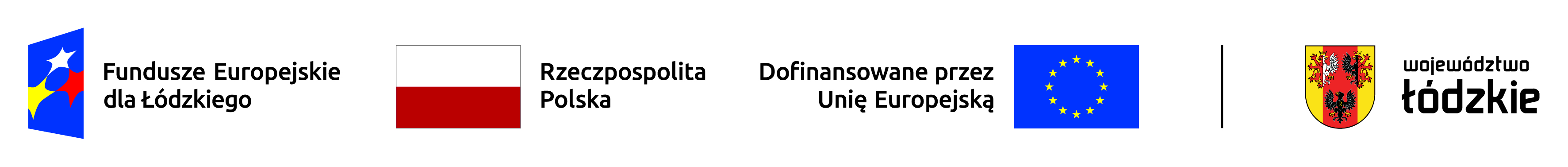 UMOWA O DOFINANSOWANIE PROJEKTU 
Nr ................................WSPÓŁFINANSOWANEGO ZE ŚRODKÓW EUROPEJSKIEGO FUNDUSZU SPOŁECZNEGO PLUS W RAMACH PROGRAMU REGIONALNEGO FUNDUSZE EUROPEJSKIE DLA ŁÓDZKIEGO 2021 – 2027WZÓR MINIMALNY W ZAKRESIE KWOT RYCZAŁTOWYCHUmowa zawarta w ………….………… [miejsce zawarcia umowy] w dniu ................. r.pomiędzy:	Województwem Łódzkim, w imieniu którego działa Wojewódzki Urząd Pracy w Łodzi, ul. Wólczańska 49, 90-608 Łódź zwany dalej: Instytucją Pośredniczącą reprezentowany przez: ………………………...............................……………............., a.....................................................................................................[nazwa i adres Beneficjenta, jego NIP, REGON oraz nr KRS], zwaną/ym dalej „Beneficjentem”, działającym w imieniu własnym oraz Partnerów oraz na rzecz własną i Partnerów, reprezentowanym przez ............................................................................................................................................................................................ na podstawie ........................................................................................................., 
o dofinansowanie projektu pn.: …...........................………………………………………………….….[tytuł projektu] wybranego do dofinansowania w ramach programu regionalnego Fundusze Europejskie dla Łódzkiego 2021-2027.Definicje§ 1.1.	Ilekroć w umowie jest mowa o:„Beneficjencie” oznacza to podmiot, o którym mowa w art. 2 pkt. 9 rozporządzenia ogólnego, któremu udzielono wsparcia w ramach projektu – stronę niniejszej umowy;„CST2021” oznacza to Centralny System Teleinformatyczny, o którym mowa w art. 2 pkt. 29 ustawy wdrożeniowej i art. 72 ust. 1 lit. e rozporządzenia ogólnego, obejmujący różne aplikacje wspierające realizację projektów dofinansowanych ze środków polityki spójności na lata 2021-2027;„danych osobowych” oznacza to dane osobowe w rozumieniu RODO oraz ustawy z dnia 10 maja 2018 r. o ochronie danych osobowych, które muszą być przetwarzane przez Instytucję Pośredniczącą oraz Beneficjenta i Partnerów w celu realizacji programu regionalnego Fundusze Europejskie dla Łódzkiego 2021 – 2027;„dniach roboczych” oznacza to dni od poniedziałku do piątku z wyłączeniem dni określonych w przepisach odrębnych, jako dni wolne od pracy;„Działaniu” oznacza to Działanie ……………….[nazwa i numer Działania]; „dofinansowaniu” oznacza to finansowanie UE lub finansowanie wkładu krajowego z budżetu państwa, przyznane na podstawie umowy o dofinansowanie projektu lub ze środków funduszy celowych, o ile tak stanowi umowa o dofinansowanie projektu;„finansowaniu UE” należy przez to rozumieć środki, o których mowa w art. 2 pkt. 4 ustawy wdrożeniowej, pochodzące z budżetu środków europejskich, o którym mowa w art. 117 ust. 1 ustawy o finansach publicznych, wypłacane na rzecz Beneficjenta na podstawie umowy o dofinansowanie projektu;„finansowaniu wkładu krajowego z budżetu państwa” oznacza to środki z budżetu państwa niepochodzące z budżetu środków europejskich, o którym mowa w art. 117 ust. 1 ustawy z dnia 27 sierpnia 2009 r. o finansach publicznych, wypłacane na rzecz Beneficjenta na podstawie umowy o dofinansowanie projektu albo decyzji o dofinansowaniu projektu albo wydatkowane przez państwową jednostkę budżetową w ramach projektu, z wyłączeniem podlegających refundacji przez Komisję Europejską środków budżetu państwa przeznaczonych na realizację projektów pomocy technicznej;„Instytucji Pośredniczącej” lub „IP” oznacza to Wojewódzki Urząd Pracy w Łodzi;„Instytucji Zarządzającej” lub „IZ FEŁ2027” oznacza to Zarząd Województwa Łódzkiego;„korekcie finansowej” oznacza to kwotę, o jaką pomniejsza się finansowanie UE dla projektu w związku z nieprawidłowością indywidualną;„kosztach pośrednich” oznacza to koszty niezbędne do realizacji projektu, których nie można bezpośrednio przypisać do głównego celu projektu, w szczególności koszty administracyjne związane z obsługą projektu, która nie wymaga podejmowania merytorycznych działań zmierzających do osiągnięcia celu projektu, o których mowa w Wytycznych dotyczących kwalifikowalności wydatków na lata 2021-2027;„kwocie ryczałtowej” oznacza kwotę uzgodnioną za wykonanie określonego w projekcie zadania podczas procesu oceny wniosku o dofinansowanie. Na wartość kwoty ryczałtowej składają się wszystkie wydatki, które są niezbędne do zrealizowania danego zadania w projekcie i zostały wskazane w budżecie projektu. „nieprawidłowości indywidualnej” oznacza to każde naruszenie norm mającego zastosowanie prawa, wynikające z działania lub zaniechania podmiotu gospodarczego, które ma lub może mieć szkodliwy wpływ na budżet Unii poprzez obciążenie go nieuzasadnionym wydatkiem (art. 2 punkt 31 rozporządzenia ogólnego);„okresie trwałości projektu” oznacza to okres, wynikający z art. 65 rozporządzenia ogólnego;„Ordynacji podatkowej” oznacza to ustawę z dnia 29 sierpnia 1997 r. Ordynacja podatkowa;„Partnerze” oznacza to podmiot w rozumieniu art. 39 ust. 1 ustawy wdrożeniowej, który jest wymieniony w zatwierdzonym wniosku o dofinansowanie, realizujący wspólnie z Beneficjentem (i ewentualnie innymi Partnerami) projekt na warunkach określonych w porozumieniu albo odrębnej umowie (zwaną dalej: umową o partnerstwie), wnoszący do projektu zasoby ludzkie, organizacyjne, techniczne lub finansowe. Jest to podmiot, który ma prawo do ponoszenia wydatków na równi z Beneficjentem;„Partnerze Wiodącym” – w przypadku projektów partnerskich należy przez to rozumieć podmiot, który inicjuje projekt partnerski, dokonuje wyboru partnerów oraz posiada potencjał ekonomiczny zapewniający prawidłową realizację projektu;„personelu projektu” oznacza to osoby zaangażowane do realizacji zadań lub czynności w ramach projektu na podstawie stosunku pracy, wolontariuszy wykonujących świadczenia na zasadach określonych w ustawie z dnia 24 kwietnia 2003 r. o działalności pożytku publicznego i o wolontariacie oraz osoby fizyczne prowadzące działalność gospodarczą będące Beneficjentem oraz osoby z nimi współpracujące w rozumieniu art. 8 ust. 11 ustawy z dnia 13 października 1998 r. o systemie ubezpieczeń społecznych;  „Priorytecie” - należy przez to rozumieć Priorytet 7 Fundusze europejskie dla zatrudnienia i integracji w Łódzkiem;„Programie” lub „FEŁ2027” oznacza to program regionalny Fundusze Europejskie dla Łódzkiego 2021-2027 przyjęty Uchwałą Zarządu Województwa Łódzkiego nr 1119/22 z dnia 28 grudnia 2022 r., w związku z decyzją Komisji Europejskiej z dnia 5 grudnia 2022 r.; „projekcie” oznacza to projekt pt. .......... [tytuł projektu] realizowany w ramach Działania określony w zatwierdzonym wniosku o dofinansowanie projektu nr .................., stanowiącym załącznik nr 1 do umowy;„Regulaminie wyboru projektów” oznacza to Regulamin wyboru projektów w ramach programu regionalnego Fundusze Europejskie dla Łódzkiego 2021-2027, w ramach którego przedmiotowy projekt otrzymał dofinansowanie;„RODO” oznacza to Rozporządzenie Parlamentu Europejskiego i Rady (UE) 2016/679 z dnia 27 kwietnia 2016 r. w sprawie ochrony osób fizycznych w związku z przetwarzaniem danych osobowych i w sprawie swobodnego przepływu takich danych oraz uchylenia dyrektywy 95/46/WE (ogólne rozporządzenie o ochronie danych);„Rozporządzeniu ogólnym” oznacza to Rozporządzenie Parlamentu Europejskiego i Rady (UE) nr 2021/1060 z dnia 24 czerwca 2021 r. ustanawiające wspólne przepisy dotyczące Europejskiego Funduszu Rozwoju Regionalnego, Europejskiego Funduszu Społecznego Plus, Funduszu Spójności, Funduszu na rzecz Sprawiedliwej Transformacji i Europejskiego Funduszu Morskiego, Rybackiego i Akwakultury, a także przepisy finansowe na potrzeby tych funduszy oraz na potrzeby Funduszu Azylu, Migracji i Integracji, Funduszu Bezpieczeństwa Wewnętrznego i Instrumentu Wsparcia Finansowego na rzecz Zarządzania Granicami i Polityki Wizowej;„Rozporządzeniu EFS+” oznacza to Rozporządzenie Parlamentu Europejskiego i Rady (UE) nr 2021/1057 z dnia 24 czerwca 2021 r. ustanawiające Europejski Fundusz Społeczny Plus (EFS+) oraz uchylające rozporządzenie (UE) nr 1296/2013;„sile wyższej” oznacza to zdarzenie lub zdarzenia nadzwyczajne, obiektywnie niezależne od Beneficjenta lub IP, które istotnie uniemożliwiają wykonywanie części lub całości zobowiązań wynikających z umowy, których Beneficjent lub IP nie mogły przewidzieć, i którym nie mogły zapobiec ani ich przezwyciężyć i im przeciwdziałać poprzez działanie z należytą starannością ogólnie przewidzianą dla cywilnoprawnych stosunków zobowiązaniowych; „SZOP” oznacza to Szczegółowy Opis Priorytetów Programu Fundusze Europejskie dla Łódzkiego 2021-2027, przyjęty przez Zarząd Województwa Łódzkiego;  „stawce ryczałtowej” oznacza to stawkę, o której mowa w artykule 54 rozporządzenia ogólnego;„stronie internetowej Instytucji Zarządzającej” oznacza to stronę internetową pod adresem: .......„stronie internetowej Instytucji Pośredniczącej” oznacza to stronę internetową pod adresem: www.funduszeUE.wup.lodz.pl;„uczestniku projektu” oznacza to osobę fizyczną, bez względu na wiek, bezpośrednio korzystającą z interwencji EFS+ w rozumieniu Wytycznych dotyczących monitorowania postępu rzeczowego realizacji programów na lata 2021-2027; „umowie” oznacza to niniejszą umowę o dofinansowanie projektu w ramach programu regionalnego Fundusze Europejskie dla Łódzkiego 2021-2027; „ustawie o ochronie danych osobowych” oznacza ustawę z dnia 10 maja 2018r. o ochronie danych osobowych;„ustawie o finansach publicznych” lub „ufp” oznacza to ustawę z dnia 27 sierpnia 2009 r. o finansach publicznych; „ustawie wdrożeniowej” oznacza to ustawę z dnia 28 kwietnia 2022 r. o zasadach realizacji zadań finansowanych ze środków europejskich w perspektywie finansowej 2021-2027;"wkładzie własnym” oznacza to wkład Beneficjenta do projektu (pieniężny lub niepieniężny), który nie zostanie Beneficjentowi przekazany w formie dofinansowania (różnica między kwotą wydatków kwalifikowalnych a kwotą dofinansowania przekazaną Beneficjentowi, zgodnie ze stopą dofinansowania dla projektu rozumianą jako % dofinansowania wydatków kwalifikowalnych);„wskaźniku produktu” oznacza to bezpośrednie i mierzalne efekty danego działania, osiągnięte najpóźniej na moment zakończenia realizacji projektu;„wskaźniku rezultatu” oznacza to efekty/zmiany, jakie nastąpiły na skutek realizacji projektu;„wydatkach kwalifikowalnych” oznacza to wydatki lub koszty kwalifikowalne poniesione przez Beneficjenta i/lub Partnera w związku z realizacją projektu, uznane za kwalifikowalne zgodnie z:Rozporządzeniem ogólnym;Rozporządzeniem Parlamentu Europejskiego i Rady (UE) nr 2021/1057;Wytycznymi dotyczącymi kwalifikowalności;innymi aktami prawnymi regulującymi kwalifikowalność wydatków.„wytycznych” należy przez to rozumieć wiążące zarówno IP jak i Beneficjentów instrumenty prawne wydawane przez Ministra właściwego ds. rozwoju regionalnego określające ujednolicone warunki i procedury wdrażania funduszy strukturalnych, Funduszu Spójności i Funduszu na rzecz Sprawiedliwej Transformacji na podstawie art. 5 ust. 1 ustawy wdrożeniowej tj. w szczególności: Wytyczne dotyczące realizacji zasad równościowych w ramach funduszy unijnych na lata 2021-2027 zwane dalej Wytycznymi dotyczącymi realizacji zasad równościowych; Wytyczne dotyczące informacji i promocji Funduszy Europejskich na lata 2021-2027 zwane dalej Wytycznymi dotyczącymi informacji i promocji;Wytyczne dotyczące monitorowania postępu rzeczowego realizacji programów na lata 2021-2027 zwane dalej Wytycznymi dotyczącymi monitorowania; Wytyczne dotyczące kwalifikowalności wydatków na lata 2021-2027 zwane dalej Wytycznymi dotyczącymi kwalifikowalności; Wytyczne dotyczące warunków gromadzenia i przekazywania danych w postaci elektronicznej na lata 2021-2027 zwane dalej Wytycznymi dotyczącymi gromadzenia i przekazywania danych; Wytyczne dotyczące realizacji zasady partnerstwa na lata 2021-2027 zwane dalej Wytycznymi dotyczącymi partnerstwa;Wytyczne dotyczące kontroli realizacji programów polityki spójności na lata 2021-2027 zwane dalej Wytycznymi dotyczącymi kontroli;Wytyczne dotyczące realizacji projektów z udziałem środków Europejskiego Funduszu Społecznego Plus w regionalnych programach na lata 2021-2027, zwane dalej Wytycznymi dotyczącymi realizacji projektów;[wskazać właściwe wytyczne/dokumenty].Wskazane wyżej wytyczne dostępne są na stronie internetowej Instytucji Pośredniczącej. Minister właściwy do spraw rozwoju regionalnego podaje do publicznej wiadomości na portalu, o którym mowa w art. 5 ust. 5 pkt 2 ustawy wdrożeniowej, informacje o terminie, od którego wytyczne lub ich zmiany są stosowane;„zasadach horyzontalnych” oznacza to zasady, o których mowa w art. 9 rozporządzenia ogólnego;„zasadach realizacji FEŁ2027” oznacza to warunki i procedury obowiązujące Beneficjenta oraz instytucje uczestniczące w realizacji Programu, obejmujące w szczególności realizację, zarządzanie, monitorowanie, sprawozdawczość, rozliczanie oraz kontrolę określone między innymi w wytycznych oraz w przygotowanych przez IP materiałach informacyjnych dla Beneficjentów (np. przewodnikach, komunikatach, wyjaśnieniach, interpretacjach, itp.), publikowane na stronie internetowej www.funduszeUE.wup.lodz.pl.„zatwierdzonym wniosku o dofinansowanie” należy przez to rozumieć wniosek spełniający kryteria wyboru projektów, przyjęty do realizacji, umieszczony na Liście projektów wybranych do dofinansowania oraz projektów, które otrzymały ocenę negatywną zatwierdzonej przez właściwą instytucję będącą stroną umowy zwanym dalej „wnioskiem o dofinansowanie”. W przypadku zmian w projekcie dokonanych w trakcie jego realizacji, zatwierdzonym wnioskiem o dofinansowanie jest wersja wniosku zmieniona i zatwierdzona na warunkach określonych w umowie o dofinansowanie.Przedmiot umowy§ 2.Niniejsza umowa określa zasady i warunki, na jakich udzielane jest dofinansowanie w ramach programu regionalnego Fundusze Europejskie dla Łódzkiego 2021-2027 na realizację projektu pn. „………………………………….”, określonego we wniosku o dofinansowanie nr ……………….. stanowiącym załącznik nr 1 do niniejszej umowy.Wartość projektu i źródła finansowania§ 3.Na warunkach określonych w umowie oraz zgodnie z Regulaminem wyboru projektów, Instytucja Pośrednicząca przyznaje Beneficjentowi dofinansowanie na realizację projektu, a Beneficjent wraz z Partnerami zobowiązuje się do jego realizacji.Łączna wysokość wydatków kwalifikowalnych projektu wynosi …… zł (słownie: …) i obejmuje:dofinansowanie w kwocie … zł (słownie:….), z następujących źródeł:finansowanie UE w kwocie nieprzekraczającej … zł (słownie: …), co stanowi … % wydatków kwalifikowalnych projektu,finansowanie wkładu krajowego z budżetu państwa w kwocie nieprzekraczającej … zł (słownie: …), co stanowi... % wydatków kwalifikowalnych projektu,wkład własny w kwocie … zł (słownie: …), stanowiącej …% wydatków kwalifikowalnych projektu z następujących źródeł:ze środków publicznych w kwocie … zł (słownie: …),ze środków prywatnych w kwocie … zł (słownie: …).Dofinansowanie, o którym mowa w ust. 2 pkt 1 oraz wkład własny, o którym mowa w ust. 2 pkt 2 są przeznaczone na pokrycie wydatków kwalifikowalnych ponoszonych przez Beneficjenta i Partnerów w ramach realizacji projektu. Dofinansowanie na realizację projektu może być przeznaczone na sfinansowanie przedsięwzięć zrealizowanych w ramach projektu przed podpisaniem umowy, o ile wydatki zostaną uznane za kwalifikowalne zgodnie z obowiązującymi przepisami i dokumentami składającymi się na system realizacji Programu, w tym Wytycznymi dotyczącymi kwalifikowalności oraz będą dotyczyć okresu realizacji projektu, o którym mowa w § 4 ust. 1.Wkład własny jest wnoszony przez Beneficjenta i Partnerów odpowiednio do realizowanych przez nich zadań w projekcie i rozliczany proporcjonalnie do udziału kwoty wkładu własnego do całkowitej wartości projektu. Wkład własny uznaje się za wniesiony w kwocie, o której mowa w ust. 2 pkt. 2 pod warunkiem rozliczenia kwot ryczałtowych, o których mowa we wniosku o dofinansowanie (w części Budżet projektu).Beneficjent zobowiązuje się pokryć ze środków własnych wszelkie wydatki niekwalifikowalne w ramach projektu.Beneficjent może otrzymać środki publiczne na realizację projektu na podstawie innej umowy lub umów na dofinansowanie wkładu własnego uwzględniając zakaz podwójnego finansowania wydatków. Wysokość środków publicznych przekraczająca wartość wkładu własnego skutkuje obniżeniem wartości dofinansowania przyznanego Beneficjentowi. Przez środki powodujące obniżenie dofinansowania rozumie się środki publiczne otrzymane bezzwrotnie, między innymi dotacje oraz umorzenia pożyczek.Wydatki w ramach projektu ponoszone w ramach cross-financingu, o których mowa w Wytycznych dotyczących kwalifikowalności, nie mogą przekroczyć limitów określonych w SZOP. Wydatki ponoszone w ramach cross-financingu powyżej dopuszczalnej kwoty określonej we wniosku o dofinansowanie są niekwalifikowalne. Okres obowiązywania umowy§ 4.Okres realizacji projektu jest zgodny z okresem wskazanym we wniosku o dofinansowanie.Zmiana okresu, o którym mowa w ust. 1 wymaga zgody IP, jednak dla swej ważności nie wymaga aneksu.Okres obowiązywania umowy trwa od dnia podpisania przez obie strony umowy do dnia wykonania wszystkich obowiązków z niej wynikających, w tym także obowiązków wynikających z zasady trwałości projektu i obowiązków archiwizacyjnych oraz obowiązków dotyczących przechowywania dokumentacji.Obowiązki stron§ 5.Beneficjent zobowiązany jest do realizacji projektu zgodnie z postanowieniami niniejszej umowy oraz zgodnie z wnioskiem o dofinansowanie. Wszyscy Partnerzy zobowiązani są do przestrzegania postanowień zawartych w umowie o dofinansowanie na takich samych zasadach jak Partner wiodący.Beneficjent zobowiązuje się do realizacji projektu z należytą starannością, w szczególności  ponosząc wydatki celowo, rzetelnie, racjonalnie i oszczędnie z zachowaniem zasady uzyskiwania najlepszych efektów z danych nakładów oraz zobowiązuje się do realizacji projektu w sposób, który zapewni prawidłową i terminową jego realizację oraz osiągnięcie i utrzymanie celów, w tym wskaźników produktów i rezultatów zakładanych we wniosku o dofinansowanie w trakcie realizacji oraz w okresie trwałości projektu, zgodnie z obowiązującymi zasadami realizacji i postanowieniami wynikającymi z FEŁ2027, SZOP, właściwych przepisów prawa krajowego oraz prawa unijnego.Beneficjent w imieniu swoim i Partnerów odpowiada za realizację projektu zgodnie z niniejszą umową oraz z wnioskiem o dofinansowanie, w tym za:osiągnięcie i utrzymanie wskaźników produktu oraz rezultatu zgodnie z wnioskiem o dofinansowanie; realizację projektu w oparciu o harmonogram realizacji projektu określony we wniosku o dofinansowanie;zapewnienie realizacji projektu przez personel projektu posiadający kwalifikacje określone we wniosku o dofinansowanie i przez osoby bezpośrednio wskazane we wniosku;zachowanie trwałości, o której mowa w § 17 ust. 6 – o ile tak przewiduje wniosek o dofinansowanie;zbieranie danych osobowych uczestników projektu (osób lub podmiotów) zgodnie z Wytycznymi dotyczącymi monitorowania;przetwarzanie danych osobowych zgodnie z RODO oraz ustawą o ochronie danych osobowych;weryfikowanie i dokumentowanie spełnienia przez uczestnika projektu kryteriów kwalifikowalności uprawniających go do udziału w projekcie zgodnie z Wytycznymi dotyczącymi kwalifikowalności;zapewnienie na wszystkich etapach wdrażania projektu (w tym w odniesieniu do uczestników projektu) stosowania zasady równości szans i niedyskryminacji, a także równości kobiet i mężczyzn zgodnie z Wytycznymi dotyczącymi realizacji zasad równościowych;prowadzenie w okresie realizacji projektu na terenie województwa łódzkiego biura projektu, jak również za udostępnienie w biurze projektu pełnej dokumentacji wdrażanego projektu oraz zapewnienie uczestnikom projektu możliwości osobistego kontaktu z kadrą projektu;przedstawianie na żądanie IP dokumentów i wyjaśnień związanych z realizacją projektu i służących monitorowaniu postępów realizacji projektu w wyznaczonym przez nią terminie;pisemne informowanie IP o złożeniu wniosku o ogłoszenie upadłości lub pozostawaniu w stanie likwidacji, podleganiu zarządowi komisarycznemu, zawieszeniu swej działalności lub gdy jest podmiotem postępowań prawnych o podobnym charakterze lub trudnej sytuacji finansowej oraz skierowaniu egzekucji do mienia nabytego w projekcie niezwłocznie po wystąpieniu powyższych okoliczności;stosowanie się do obowiązujących wzorów dokumentów, oraz informacji zamieszczonych w szczególności na stronie internetowej www.funduszeUE.wup.lodz.pl.4. W przypadku dokonania zmian w projekcie, o których mowa w § 23 umowy, Beneficjent odpowiada za realizację projektu zgodnie z zatwierdzonym wnioskiem o dofinansowanie.5. Ponadto Beneficjent jest zobowiązany:………………………………;……………………………….W przypadku nieosiągnięcia założeń merytorycznych projektu w zakresie określonym we wniosku o dofinansowanie, Instytucja Pośrednicząca stosuje regułę proporcjonalności zgodnie z § 8 umowy.Beneficjent zobowiązuje się niezwłocznie i pisemnie poinformować Instytucję Pośredniczącą o problemach w realizacji projektu, w szczególności o zamiarze zaprzestania jego realizacji.Beneficjent w imieniu swoim i Partnerów zobowiązuje się do stosowania zapisów programu regionalnego Fundusze Europejskie dla Łódzkiego 2021- 2027 oraz wytycznych, o których mowa w § 1 ust. 1 pkt 39 podczas realizacji projektu, z uwzględnieniem ust.10. Beneficjent oświadcza w imieniu swoim i Partnerów że postępowania wszczęte w celu zawarcia umów w ramach projektu oraz wydatki poniesione przed podpisaniem niniejszej umowy, a dotyczące realizacji projektu, zostały dokonane zgodnie z treścią Wytycznych dotyczących kwalifikowalności.Beneficjent zawierając umowę zobowiązuje się do stosowania aktualnych wytycznych wydanych przez Ministra właściwego ds. rozwoju regionalnego na podstawie delegacji zawartej w art. 5 ustawy wdrożeniowej. Beneficjent akceptuje fakt, iż wszystkie jego czynności podjęte w związku z realizacją projektu oraz w okresie jego trwałości będą oceniane przez Instytucję Pośredniczącą w zgodzie z ww. wytycznymi, które to Instytucja Pośrednicząca zobowiązana jest stosować.Do oceny kwalifikowalności poniesionych wydatków stosuje się wersję Wytycznych dotyczących kwalifikowalności obowiązującą w dniu poniesienia wydatku, z uwzględnieniem ust. 12.Jeżeli po podpisaniu umowy w trakcie realizacji projektu ogłoszona wersja Wytycznych dotyczących kwalifikowalności wprowadza rozwiązania korzystniejsze dla Beneficjenta, możliwe jest stosowanie ich w odniesieniu do wydatków poniesionych przed dniem stosowania nowej wersji Wytycznych dotyczących kwalifikowalności, po uprzedniej zgodzie Instytucji Pośredniczącej oraz pod warunkiem, że nie wpływają one na konstrukcję budżetu projektu i nie stoją w sprzeczności z przepisami prawa powszechnie obowiązującego.Instytucja Pośrednicząca nie ponosi odpowiedzialności wobec osób trzecich za szkody powstałe w związku z realizacją projektu.W przypadku realizowania Projektu partnerskiego, umowa o partnerstwie określa odpowiedzialność Beneficjenta oraz Partnerów wobec osób trzecich za działania wynikające z niniejszej umowy.Beneficjent zobowiązuje się do niezwłocznego poinformowania Instytucji Pośredniczącej o zmianie formy prawnej, przekształceniach własnościowych oraz konieczności wprowadzenia innych zmian, w wyniku wystąpienia okoliczności nieprzewidzianych w momencie zawierania umowy, a mogących skutkować przeniesieniem obowiązków, o których mowa w niniejszym paragrafie.Beneficjent ma prawo złożenia do Instytucji Pośredniczącej pisemnego wniosku o dokonanie interpretacji indywidualnej postanowień Wytycznych dotyczących kwalifikowalności dla konkretnego stanu faktycznego w projekcie. Instytucja Pośrednicząca w przypadku wątpliwości może zwrócić się na piśmie do Instytucji Zarządzającej z wnioskiem o dokonanie interpretacji postanowień wytycznych wydanych przez Ministra właściwego ds. rozwoju regionalnego.W przypadku, gdy w trakcie realizacji projektu zostanie ogłoszona zmiana zasad realizacji FEŁ2027, wprowadzająca rozwiązania korzystniejsze dla Beneficjenta (w porównaniu do wcześniejszej wersji zasad realizacji FEŁ2027), będą one miały zastosowanie w odniesieniu do wydatków poniesionych przed dniem wejścia w życie nowych zasad realizacji FEŁ2027, o ile wydatki te nie zostały jeszcze zatwierdzone we wniosku o płatność. Zmiana treści zasad realizacji FEŁ2027 nie stanowi zmiany treści umowy i nie może naruszać norm intertemporalnych zawartych w obowiązujących przepisach prawa.Podmiot realizujący projekt§ 6.Projekt realizowany jest przez  ……………………………………...……………..Każda zmiana podmiotu, o którym mowa w ust. 1 oraz zmiana jego formy prawnej wymaga zgody IP.Podmiot wskazany w ust. 1 jest upoważniony do ponoszenia wydatków w projekcie zgodnie z zapisami Wytycznych dotyczących kwalifikowalności.W przypadku stwierdzenia nieważności umowy pomiędzy Beneficjentem a podmiotem realizującym projekt w imieniu Beneficjenta lub innego dokumentu upoważniającego podmiot wskazany w ust. 1 do realizacji projektu, IP uznaje całość wydatków poniesionych na podstawie takiej umowy lub dokumentu za niekwalifikowalne.Uproszczone metody rozliczania wydatków§ 7.Beneficjent rozlicza wydatki w ramach projektu metodami uproszczonymi, tj. w oparciu o kwoty ryczałtowe oraz koszty pośrednie, zgodnie z wnioskiem o dofinansowanie  oraz Wytycznymi dotyczącymi kwalifikowalności.Beneficjentowi przysługują za wykonanie zadań kwoty ryczałtowe określone we wniosku o dofinansowanie w części Budżet projektu.Na wydatki związane z zakupem środków trwałych Beneficjentowi przysługują kwoty określone we wniosku o dofinansowanie w części Budżet projektu. Na wydatki objęte cross-financingiem Beneficjentowi przysługują kwoty określone we wniosku o dofinansowanie w części Budżet projektu. Zadania, o których mowa w ust. 2 uważa się za wykonane pod warunkiem osiągnięcia wskaźników określonych we wniosku o dofinansowanie w części Budżet projektu.W przypadku niezrealizowania w ramach danej kwoty ryczałtowej wskaźników objętych kwotą ryczałtową opisaną w części Budżet projektu, uznaje się daną kwotę za niekwalifikowalną. W takim przypadku nie stosuje się reguły proporcjonalności, o której mowa § 8. Wydatki, które Beneficjent ponosi na zadanie objęte kwotą ryczałtową, która nie została uznana za rozliczoną, uznaje się za niekwalifikowalne w całości. W zakresie wskaźników innych niż określonych we wniosku o dofinansowanie w części Budżet projektu, stosuje się regułę proporcjonalności o której mowa w § 8. W przypadku gdy z wniosku o dofinansowanie wynikają limity wydatków w ramach cross-financingu, o których mowa w Wytycznych dotyczących kwalifikowalności, Beneficjent rozliczając kwoty ryczałtowe wskazuje we wnioskach o płatność, o których mowa w § 11, wydatki do wysokości limitów określonych we wniosku o dofinansowanie.W związku z realizacją projektu Beneficjentowi przysługują, zgodnie z Wytycznymi dotyczącymi kwalifikowalności, koszty pośrednie rozliczane stawką ryczałtową w wysokości ………% poniesionych, zatwierdzonych, kwalifikowalnych w ramach projektu wydatków bezpośrednich, z zastrzeżeniem ust. 11. Rozliczenie następuje w oparciu o przedstawiane do rozliczenia kwalifikowalne koszty będące podstawą rozliczenia stawek (na wysokość wydatków rozliczanych stawką ryczałtową mają wpływ również wszelkiego rodzaju pomniejszenia, np. korekty finansowe).Instytucja Pośrednicząca może obniżyć stawkę ryczałtową kosztów pośrednich podczas zatwierdzania wniosku o płatność, w przypadkach rażącego naruszenia przez Beneficjenta postanowień umowy w zakresie zarządzania projektem, w szczególności, gdy: wystąpiły znaczne opóźnienia w realizacji projektu względem harmonogramu realizacji projektu określonego we wniosku o dofinansowanie lub projekt realizowany jest nieprawidłowo wskutek rażącego i powtarzającego się zaniedbania lub zaniechania działań przez Beneficjenta,Beneficjent przedkłada wielokrotnie wniosek o płatność niskiej jakości (np. niekompletny, z tymi samymi błędami),Beneficjent utrudniał czynności kontrolne na miejscu lub odmówił przekazania dokumentów i informacji na wezwanie Instytucji Pośredniczącej bez przedstawienia racjonalnego wyjaśnienia,Beneficjent nie wykonał zaleceń pokontrolnych wydanych w wyniku kontroli projektu, dotyczących ustaleń o charakterze uchybień,Beneficjent rażąco naruszył zasadę równości kobiet i mężczyzn lub zasadę równości szans i niedyskryminacji, w tym dostępności dla osób z niepełnosprawnościami,Beneficjent nie dopełnił obowiązków informacyjno-promocyjnych, w tym nie przekazuje w wymaganym terminie za pośrednictwem CST2021 harmonogramu udzielania wsparcia, o którym mowa w § 19 ust. 4 umowy lub publikacja harmonogramu, o którym mowa powyżej nie następuje lub jest w niepełnym zakresie wymaganych informacji oraz gdy Beneficjent nie dopełnił obowiązków związanych z ochroną danych osobowych i ochroną praw autorskich produktów wytworzonych w ramach projektu lub wypełnia je niezgodnie z przepisami prawa,Beneficjent nie wprowadza danych do systemu teleinformatycznego CST2021 lub wprowadza te dane z błędami lub ze znacznym opóźnieniem,Beneficjent zarządza projektem niezgodnie z ustaloną we wniosku o dofinansowanie strukturą zarządzania. Instytucja Pośrednicząca może zweryfikować realizację działań i osiągnięcie wskaźników produktu oraz rezultatu w ramach projektu podczas kontroli na miejscu lub wizyty monitoringowej.Reguła proporcjonalności§ 8.Na etapie rozliczania końcowego wniosku o płatność kwalifikowalność wydatków w projekcie oceniana jest przez Instytucję Pośredniczącą w odniesieniu do stopnia osiągnięcia założeń merytorycznych mierzonych wskaźnikami produktu lub rezultatu określonych we wniosku o dofinansowanie, wraz z kosztami pośrednimi projektu, co jest określane jako reguła proporcjonalności.Reguła proporcjonalności ma zastosowanie do wydatków rozliczanych w oparciu o uproszczone metody, przy czym wyłącznie do takich wskaźników produktu lub rezultatu, które nie stanowią podstawy rozliczania uproszczonych metod zgodnie z § 7 umowy.Reguła proporcjonalności ma również zastosowanie w przypadku niespełnienia kryteriów wyboru projektu obowiązujących w Regulaminie wyboru projektów. Koszty pośrednie uznaje się za niekwalifikowalne w proporcji w jakiej uznano za niekwalifikowalne wydatki bezpośrednie w projekcie.Beneficjent odpowiada za osiągniecie wskaźników rezultatu oraz produktu, określonych we wniosku o dofinansowanie z uwzględnieniem zachowania trwałości rezultatów Projektu. W przypadku nieosiągnięcia założeń merytorycznych projektu, wyrażonych wskaźnikami produktu lub rezultatu, Instytucja Pośrednicząca może uznać wszystkie lub odpowiednią część wydatków dotychczas rozliczonych i wykazanych we wnioskach o płatność za niekwalifikowalne.Zastosowanie reguły proporcjonalności ma miejsce pod warunkiem, że nieosiągnięcie założeń merytorycznych projektu wynika z przyczyn leżących po stronie Beneficjenta i/lub Partnerów. Podczas ustalania stopnia nieosiągnięcia założeń merytorycznych projektu Instytucja Pośrednicząca bierze pod uwagę m.in.: stopień winy lub niedochowania należytej staranności przez Beneficjenta skutkujące nieosiągnięciem ww. założeń, charakter kryterium, okoliczności zewnętrzne mające na to wpływ.Nieosiągnięcie lub niezachowanie wskaźników, o których mowa w ust. 1 oraz niespełnienie kryteriów wyboru projektu obowiązujących w Regulaminie wyboru projektów, może oznaczać nieprawidłowość oraz skutkować nałożeniem korekty finansowej, zgodnie z § 13 i § 14  niniejszej umowy. Powyższe jest równoznaczne z nienależytym wykonaniem umowy przez Beneficjenta.Sposób egzekwowania przez Beneficjenta od Partnerów projektu odpowiedzialności z tytułu zastosowania przez IP reguły proporcjonalności z powodu nieosiągnięcia założeń projektu z winy Partnera, Beneficjent reguluje w umowie o partnerstwie.W uzasadnionych przypadkach, pomimo wystąpienia przesłanek zastosowania reguły proporcjonalności Instytucja Pośrednicząca może podjąć decyzję o jej niestosowaniu, jeśli Beneficjent o to zawnioskuje i należycie uzasadni przyczyny nieosiągnięcia założeń projektu, w szczególności wykaże swoje starania zamierzające do ich osiągnięcia.Reguła proporcjonalności nie ma zastosowania w przypadku wystąpienia siły wyższej, o której mowa w § 1 ust. 1 pkt 26.Beneficjent jest zobowiązany niezwłocznie poinformować Instytucję Pośredniczącą o fakcie wystąpienia działania siły wyższej, udowodnić te okoliczności poprzez przedstawienie dokumentacji potwierdzającej wystąpienie zdarzeń mających cechy siły wyższej oraz wskazać zakres i wpływ, jaki zdarzenie miało na przebieg realizacji projektu.Każda ze stron umowy jest obowiązana do niezwłocznego pisemnego zawiadomienia drugiej strony umowy o zajściu przypadku siły wyższej wraz z uzasadnieniem. O ile druga strona umowy nie wskaże inaczej pisemnie, strona umowy, która dokonała zawiadomienia będzie kontynuowała wykonywanie swoich obowiązków wynikających z umowy, w takim zakresie, w jakim jest to praktycznie uzasadnione i faktycznie możliwe, jak również musi podjąć wszystkie alternatywne działania i czynności zmierzające do wykonania umowy, których podjęcia nie wstrzymuje zdarzenie siły wyższej.Beneficjent oraz Partnerzy nie może/mogą przeznaczać otrzymanych transz dofinansowania na cele inne niż związane z projektem, w szczególności na tymczasowe finansowanie swojej podstawowej, pozaprojektowej działalności. W przypadku naruszenia zdania pierwszego, stosuje się § 13.Płatności§ 9.Dofinansowanie, o którym mowa w § 3 ust. 2 pkt 1, jest wypłacane w formie:refundacji wydatków kwalifikowalnych poniesionych przez Beneficjenta i/lub Partnera,zaliczki, w jednej albo kilku transzach, nie większych niż jest to niezbędne dla prawidłowej realizacji projektu,w wysokości określonej w harmonogramie płatności stanowiącym załącznik nr 3 do umowy, z zastrzeżeniem ust. 4 i § 10. Wartość dofinansowania w formie zaliczki może być udzielona maksymalnie do wysokości ....% kwoty dofinansowania w jednej lub w kilku transzach. Pozostała część dofinansowania, o którym mowa w § 3 ust. 2 pkt 1 będzie przekazana w formie refundacji poniesionych przez Beneficjenta wydatków kwalifikowalnych, z zastrzeżeniem, że płatność końcowa w formie refundacji nie może stanowić mniej niż ....% dofinansowania. W uzasadnionych przypadkach IP może odstąpić od wymogu określonego w zdaniu poprzednim. 3. Beneficjent sporządza harmonogram płatności w ujęciu miesięcznym, w porozumieniu z Instytucją Pośredniczącą i przekazuje za pośrednictwem CST2021, chyba że z przyczyn technicznych, które nie leżą po stronie Beneficjenta, nie jest to możliwe. W takim przypadku stosuje się zapisy § 16 ust. 8, przy czym formularz wersji pisemnej harmonogramu płatności jest zgodny z załącznikiem nr 3 do umowy. Niezależnie od obowiązku opisanego w zdaniu poprzedzającym, na każde żądanie Instytucji Pośredniczącej, Beneficjent przekazuje, w wyznaczonym terminie, szczegółowy harmonogram płatności. Formę oraz zakres informacji zawartych w szczegółowym harmonogramie płatności określa Instytucja Pośrednicząca.4. Harmonogram płatności, o którym mowa w ust. 1 może podlegać aktualizacji, która dokonywana jest wyłącznie poprzez CST2021. Aktualizacja harmonogramu płatności w kontekście art. 189 ufp powinna zostać zgłoszona nie później niż w terminie 11 dni roboczych przed zakończeniem okresu rozliczeniowego, którego wnioskowana zmiana dotyczy. Aktualizacja jest skuteczna pod warunkiem akceptacji przez Instytucję Pośredniczącą i nie wymaga formy aneksu do umowy. Instytucja Pośrednicząca odrzuca lub akceptuje zmianę harmonogramu płatności w CST2021 w terminie 10 dni roboczych od jej otrzymania. Jeżeli Instytucja Pośrednicząca tak postanowi dokonując aktualizacji Beneficjent składa jednocześnie szczegółowy harmonogram płatności. W takim przypadku § 9 ust. 3 zdanie trzecie stosuje się odpowiednio.5. Transze dofinansowania są przekazywane na następujący rachunek płatniczy Beneficjenta nr …………….., a następnie niezwłocznie przekazywane przez ……………… [nazwa Beneficjenta] na rachunek płatniczy jednostki organizacyjnej Beneficjenta - ……………………. [nazwa jednostki organizacyjnej] - nr …………………………………………………... Zmiana numeru rachunku płatniczego wymaga formy aneksu do umowy.6. Beneficjent przekazuje odpowiednią część dofinansowania na pokrycie wydatków Partnerów, zgodnie z umową o partnerstwie. Wszystkie płatności dokonywane w związku z realizacją niniejszej umowy, pomiędzy Beneficjentem a Partnerem bądź pomiędzy Partnerami, powinny być dokonywane za pośrednictwem rachunku płatniczego, o którym mowa w ust. 5 w zdaniu pierwszym w części pierwszej, pod rygorem uznania poniesionych wydatków za niekwalifikowalne.7. Kwota dofinansowania, o której mowa w § 3 ust. 2 pkt 1 lit. b, przekazana Beneficjentowi w formie zaliczki, niewydatkowana, podlega zwrotowi nie później niż do dnia złożenia wniosku o płatność końcową na rachunek wskazany przez Instytucję Pośredniczącą.8. Kwoty dofinansowania, o których mowa w § 3 ust. 2 pkt 1 lit. a i b, niewydatkowane z końcem roku budżetowego, pozostają na rachunku płatniczym, o którym mowa w ust. 5, do dyspozycji Beneficjenta w następnym roku budżetowym, jednak nie dłużej niż do dnia złożenia wniosku o płatność końcową.9. Jeżeli w toku realizacji projektu zmianie ulega kwota dofinansowania, o której mowa w § 3 ust. 2 pkt 1 lit. a i b i w związku z tym wartość wypłaconego dofinansowania przekracza wysokość, o której mowa w § 9 ust. 2, Beneficjent jest zobowiązany do zwrotu różnicy w wypłaconych środkach, w terminie 7 dni od wezwania do zwrotu. W razie braku zwrotu środków, o których mowa w zdaniu pierwszym stosuje się § 13 umowy. Postanowienia umowy z § 9 ust. 2 zdanie trzecie stosuje się odpowiednio.§ 10.Strony ustalają następujące warunki przekazania transz dofinansowania, z zastrzeżeniem ust. 2-4:pierwsza transza dofinansowania w formie zaliczki jest przekazywana po zatwierdzeniu wniosku o płatność w wysokości określonej we wniosku o płatność, pod warunkiem wniesienia poprawnego zabezpieczenia, o którym mowa w § 15;kolejne transze dofinansowania w formie zaliczki są przekazywane po: zatwierdzeniu wniosku o płatność, w którym Beneficjent oświadczył, zgodnie z § 11 ust. 4, że  wydatkował co najmniej 70% łącznej kwoty otrzymanych transz dofinansowania w formie zaliczki, z zastrzeżeniem, że nie stwierdzono okoliczności, o których mowa w § 24 ust. 1,orazzatwierdzeniu przez Instytucję Pośredniczącą wniosków o płatność złożonych za wcześniejsze okresy rozliczeniowe niż wniosek, o którym mowa w lit. a, zgodnie z § 12 ust. 6;3)	potwierdzenie wydatków, o których mowa w pkt. 2 lit. a, obejmuje wykazanie wydatków we wniosku o płatność oraz oświadczenie o poniesionej kwocie kosztów rozliczanych metodami uproszczonymi, o których mowa w § 7; niezależnie od złożonego oświadczenia, Beneficjent jest zobowiązany rozliczyć koszty pośrednie co najmniej w tej kwocie zgodnie z Wytycznymi dotyczącymi kwalifikowalności oraz Wytycznymi dotyczącymi realizacji projektów, nie później niż w końcowym wniosku o płatność.4) transze dofinansowania przekazywane w formie refundacji wypłacane są po zatwierdzeniu wniosku o płatność, z zastrzeżeniem ust. 2.Transze dofinansowania są przekazywane na rachunek płatniczy, o którym mowa w § 9 ust. 5, z zastrzeżeniem dostępności dofinansowania, w terminie umożliwiającym otrzymanie przez Beneficjenta planowanej transzy, nie później niż 80 dni kalendarzowych od dnia przedłożenia wniosku o płatność, zgodnie z art. 74 Rozporządzenia ogólnego, z zastrzeżeniem przypadku, w którym bieg terminu może zostać wstrzymany, jeżeli informacje przedstawione przez Beneficjenta nie pozwalają Instytucji Pośredniczącej ustalić, czy kwota jest należna, zgodnie z art. 74 ust. 1 Rozporządzenia ogólnego:w zakresie środków, o których mowa w § 3 ust. 2 pkt 1 lit. a, w terminie płatności, o którym mowa w § 2 pkt 5 rozporządzenia Ministra Finansów z dnia 21 grudnia 2012 r. w sprawie płatności w ramach programów finansowanych z udziałem środków europejskich oraz przekazywania informacji dotyczących tych płatności, przy czym Instytucja Pośrednicząca zobowiązuje się do złożenia w Portalu Komunikacyjnym BGK zlecenia płatności w terminie do 21 dni kalendarzowych od dnia zatwierdzenia wniosku o płatność, o którym mowa w ust. 1 pkt 1 lub dnia zatwierdzenia wniosku o płatność, o którym mowa w ust.1 pkt 2 lit. a;w zakresie środków, o których mowa w § 3 ust. 2 pkt 1 lit. b, w terminie płatności, o którym mowa w pkt 1.W przypadku niemożliwości dokonania wypłaty transzy dofinansowania spowodowanej okresowym brakiem środków, o których mowa w § 3 ust. 2 pkt 1, Beneficjent ma prawo renegocjować harmonogram realizacji projektu i harmonogram płatności, o których mowa odpowiednio w § 5 ust. 3 pkt 2 i § 9 ust.3.Instytucja Pośrednicząca może zawiesić wypłacenie transzy dofinansowania na uzasadniony wniosek instytucji kontrolnych lub w przypadku:uzasadnionego podejrzenia, że w związku z realizacją projektu doszło do powstania nieprawidłowości, w szczególności oszustwa;nieprawidłowej realizacji projektu, w szczególności w przypadku nierealizowania projektu oraz nieprzedkładania zgodnie z umową wniosków o płatność;utrudniania kontroli realizacji projektu, uniemożliwienia przeprowadzenia kontroli lub odmowy poddania się czynnościom kontrolnym;dokumentowania realizacji projektu niezgodnie z postanowieniami niniejszej umowy;zwrócenia się do Instytucji Zarządzającej z wnioskiem o interpretację, zgodnie z § 5 ust. 16;uchylania się od wykonania zaleceń pokontrolnych, złożenia wniosku o wstrzymanie wypłacania transzy dofinansowania przez odpowiednie służby i organy,podjęcia informacji o toczących się postępowaniach lub czynnościach w związku z możliwością popełnienia przestępstwa przez Beneficjenta w związku z realizacją projektu;gdy postęp rzeczowy projektu odbiega od harmonogramu realizacji projektu określonego we wniosku o dofinansowanie w stopniu zagrażającym osiągnięciu wskaźników, o których mowa we wniosku o dofinansowanie w części Budżet projektu;gdy Beneficjent dysponuje środkami niezbędnymi do realizacji projektu w kolejnym okresie rozliczeniowym;gdy Beneficjent nie rozliczy kwoty ryczałtowej.Instytucja Pośrednicząca informuje Beneficjenta, z wykorzystaniem CST2021 lub pisemnie, jeżeli z powodów technicznych nie będzie to możliwe za pośrednictwem CST2021, o zawieszeniu wypłaty transzy dofinansowania i jego przyczynach.Uruchomienie płatności następuje po usunięciu lub wyjaśnieniu przyczyn wymienionych w ust. 4, w terminie określonym przez Instytucję Pośredniczącą.Wnioski o płatność§ 11.Beneficjent zobowiązany jest do składania wniosków o płatność, w ramach których:wnioskuje o przekazanie dofinansowania w formie zaliczki lub refundacji;wskazuje wartość rozliczonych kwot ryczałtowych oraz informuje o przebiegu postępu rzeczowego projektu;przekazuje informację o postępie realizacji projektu.Beneficjent składa pierwszy wniosek o płatność, będący podstawą wypłaty pierwszej transzy dofinansowania, zgodnie z § 10 ust. 1 pkt 1, w terminie 10 dni roboczych od podpisania umowy, jednak nie wcześniej niż w pierwszym miesiącu realizacji projektu.Beneficjent składa drugi i kolejne wnioski o płatność za okresy rozliczeniowe zgodnie z harmonogramem płatności, o którym mowa w § 9 ust. 1 , w terminie do …….  dni roboczych od zakończenia okresu rozliczeniowego, a końcowy wniosek o płatność w terminie do 30 dni kalendarzowych od dnia zakończenia okresu realizacji projektu.Beneficjent oświadcza w drugim i kolejnych wnioskach o płatność o kwocie poniesionych w ramach projektu wydatków bezpośrednich i pośrednich w związku z realizacją kwot ryczałtowych oraz informuje o przebiegu rzeczowego projektu zgodnie z ust. 9.W przypadku, gdy wniosek o dofinansowanie przewiduje trwałość projektu lub rezultatów, o których mowa w §17 ust. 6 Beneficjent, niezależnie od końcowego wniosku o płatność, niezwłocznie informuje Instytucję Pośredniczącą o wszystkich okolicznościach mogących powodować naruszenie trwałości. Beneficjent podda się kontroli trwałości w miejscu realizacji projektu na zasadach określonych w umowie.W przypadku niezłożenia wniosku o płatność w którym Beneficjent oświadczył, że  wydatkował co najmniej 70% łącznej kwoty przekazanych wcześniej transz dofinansowania lub niezwrócenia niewykorzystanej części zaliczki w terminie 14 dni od dnia upływu terminu określonego w ust. 3 od środków pozostałych do rozliczenia, przekazanych w ramach zaliczki, nalicza się odsetki jak dla zaległości podatkowych, liczone od dnia przekazania środków tj. od dnia obciążenia rachunku bankowego IP do dnia złożenia wniosku o płatność rozliczającego zaliczkę lub do dnia zwrócenia niewykorzystanej części zaliczki.W przypadku, o którym mowa w ust. 6, Instytucja Pośrednicząca wzywa Beneficjenta do zapłaty odsetek lub wyrażenia zgody na pomniejszenie kolejnych płatności, o ile dokonanie pomniejszenia jest możliwe w terminie 14 dni kalendarzowych od dnia doręczenia wezwania. W przypadku braku zwrotu odsetek w terminie, stosuje się przepisy art. 189 ust. 3 ustawy o finansach publicznych. Beneficjent przedkłada wniosek o płatność oraz dokumenty niezbędne do rozliczenia projektu za pośrednictwem CST2021, chyba że z przyczyn technicznych, które nie leżą po stronie Beneficjenta, nie jest to możliwe. W takim przypadku stosuje się zapisy § 16 ust. 8.Beneficjent zobowiązuje się do przedkładania wraz z każdym wnioskiem o płatność, o którym mowa w ust. 3:informacji o wszystkich uczestnikach projektu, zgodnie z zakresem określonym w załączniku nr 4 do umowy i na warunkach określonych w Wytycznych dotyczących monitorowania;dokumentów potwierdzających wykonanie projektu za pomocą uproszczonych form rozliczania, o których mowa  we wniosku o dofinansowanie w części Dodatkowe Informacje;zaktualizowanego harmonogramu płatności, o którym mowa w § 9 ust. 1 Instytucja Pośrednicząca zobowiązuje Beneficjenta do składania zaktualizowanych harmonogramów płatności wraz z każdym wnioskiem o płatność, za wyjątkiem końcowego;innych dokumentów oraz informacji wskazanych przez Instytucję Pośredniczącą, a mających związek z realizacją projektu. Beneficjent jest zobowiązany do wykazania i opisania we wniosku o płatność, które z działań równościowych zaplanowanych we wniosku o dofinansowanie projektu zostały już zrealizowane oraz w jaki sposób ich realizacja projektu wpłynęła na sytuację osób z niepełnosprawnościami, a także na równość kobiet i mężczyzn lub innych grup wskazanych we wniosku o dofinansowanie. Obowiązek opisania tych działań występuje tylko wówczas, gdy opisany we wniosku o dofinansowanie projektu postęp rzeczowy i rozliczane w nim wydatki dotyczą działań, przy realizacji których powinny być stosowane ww. zasady  zgodnie z wnioskiem o dofinansowanie projektu.  Beneficjent zobowiązuje się rozliczyć daną kwotę ryczałtową, o której mowa we wniosku o dofinansowanie w części Budżet projektu, nie później niż we wniosku o płatność składanym za okres, w którym zadanie objęte kwotą ryczałtową zostało zrealizowane zgodnie z wnioskiem o dofinansowanie i harmonogramem płatności, o którym mowa w § 5 ust. 3 pkt 2 i § 9 ust. 1.Beneficjent jest zobowiązany do rozliczenia kwot ryczałtowych o których mowa we wniosku o dofinansowanie w części Budżet projektu nie później niż wraz z końcowym wnioskiem o płatność.Beneficjent jest zobowiązany do rozliczenia całości otrzymanego dofinansowania w końcowym wniosku o płatność. W przypadku niezrealizowania określonych we wniosku o dofinansowanie w części Budżet   projektu kwot ryczałtowych Beneficjent niewykorzystaną kwotę dofinansowania ma obowiązek zwrócić na rachunek bankowy wskazany przez Instytucję Pośredniczącą, nie później niż do dnia złożenia wniosku o płatność końcową, zgodnie z terminem wskazanym w ust. 3. W przypadku niedokonania zwrotu zgodnie ze zdaniem drugim, stosuje się odpowiednio przepisy § 13.Wzór wniosku o płatność określa Instytucja Zarządzająca, który w formie edytowalnej opublikowany jest na stronie internetowej Instytucji Zarządzającej. Wydatki poniesione na podatek od towarów i usług mogą zostać uznane za kwalifikowalne.IP zastrzega sobie możliwość weryfikacji kwalifikowalności podatku VAT na każdym etapie realizacji projektu.W przypadku gdy podatek VAT zostanie uznany za niekwalifikowalny, zastosowanie znajdują przepisy § 13.§ 12.Instytucja Pośrednicząca dokonuje weryfikacji pierwszej wersji wniosku o płatność oraz każdej kolejnej wersji w terminie do 30 dni roboczych od dnia jego otrzymania. Bieg terminów weryfikacji, o których mowa powyżej ulega zawieszeniu do dnia przekazania przez Beneficjenta do Instytucji Pośredniczącej dokumentów, o których mowa w ust. 3 i § 11 ust. 9.2.  W przypadku gdy:w ramach projektu jest dokonywana kontrola na miejscu i został złożony końcowy wniosek o płatność lub gdy Instytucja Pośrednicząca przeprowadza kontrolę doraźną lub planową w związku ze złożonym wnioskiem o płatność, bieg terminu weryfikacji, o którym mowa w ust. 1, może ulec zawieszeniu do dnia przekazania przez Beneficjenta do Instytucji Pośredniczącej informacji o wykonaniu lub zaniechaniu wykonania zaleceń pokontrolnych, chyba że wyniki kontroli nie wskazują na wystąpienie wydatków niekwalifikowalnych w projekcie lub nie mają wpływu na rozliczenie końcowe projektu,uprzednio złożony wniosek o płatność nie został zaakceptowany, bieg terminu weryfikacji, o którym mowa w ust. 1, może ulec zawieszeniu do dnia zaakceptowania poprzedniego wniosku o płatność.3. 	Instytucja Pośrednicząca może wezwać Beneficjenta do złożenia dokumentów dotyczących projektu. Instytucja Pośrednicząca może także dokonać uzupełnienia lub poprawienia oczywistych omyłek pisarskich lub rachunkowych we wniosku o płatność, o czym informuje Beneficjenta lub wzywa Beneficjenta do poprawienia lub uzupełnienia wniosku o płatność lub złożenia dodatkowych wyjaśnień w wyznaczonym terminie.4. 	Beneficjent zobowiązuje się do usunięcia błędów, złożenia wyjaśnień lub złożenia dokumentów dotyczących projektu w wyznaczonym przez Instytucję Pośredniczącą terminie. Na wezwanie Instytucji Pośredniczącej Beneficjent składa w wyznaczonym terminie wskazane dokumenty potwierdzające prawidłowość rozliczeń wykazanych w złożonym wniosku o płatność. W przypadku niedotrzymania ww. terminu mogą mieć zastosowanie przepisy § 10 ust. 4, 5 i 6 oraz § 24 ust. 2 niniejszej umowy.5. 	W przypadku niezłożenia przez Beneficjenta żądanych wyjaśnień lub niepoprawienia/ nieuzupełnienia wniosku o płatność zgodnie z wymogami w terminie wyznaczonym przez Instytucję Pośredniczącą lub wystąpienia we wniosku o płatność wydatków uznanych za niekwalifikowalne, Instytucja Pośrednicząca może podjąć decyzję o wyłączeniu części wydatków objętych wnioskiem o płatność, nie wstrzymując jego zatwierdzenia. Instytucja Pośrednicząca po przyjęciu wyjaśnień Beneficjenta dotyczących wyłączanych wydatków może dokonać ich ponownej kwalifikacji.6. Instytucja Pośrednicząca, po pozytywnym zweryfikowaniu wniosku o płatność, przekazuje Beneficjentowi w terminie, o którym mowa w ust. 1, informację o wyniku weryfikacji wniosku o płatność, przy czym informacja o zatwierdzeniu wniosku o płatność powinna zawierać: kwotę wydatków, które zostały uznane za kwalifikowalne,kwotę wydatków, które zostały uznane za niekwalifikowalne wraz z uzasadnieniem;zatwierdzoną kwotę dofinansowania oraz wkładu własnego wynikającą 
z pomniejszenia kwoty wydatków rozliczanych we wniosku o płatność o wydatki niekwalifikowalne.7. 	Beneficjent ma prawo wnieść w terminie 14 dni kalendarzowych od otrzymania informacji, o której mowa w ust. 6 pkt 2, zastrzeżenia do ustaleń Instytucji Pośredniczącej w zakresie wydatków niekwalifikowalnych. Przepisy art. 27 ust. 2-12 ustawy wdrożeniowej stosuje się wówczas odpowiednio. W przypadku gdy Instytucja Pośrednicząca nie przyjmie ww. zastrzeżeń i Beneficjent nie zastosuje się do zaleceń Instytucji Pośredniczącej dotyczących sposobu skorygowania wydatków niekwalifikowalnych, stosuje się odpowiednio przepisy § 13.8. 	Po zakończeniu projektu Beneficjent zobowiązuje się przekazać w terminie ..… dni kalendarzowych ostateczne dane na temat realizacji wskaźnika ..................Nieprawidłowości i zwrot środków§ 13.Jeżeli na podstawie wniosków o płatność lub czynności kontrolnych uprawnionych organów zostanie stwierdzone, że dofinansowanie jest:wykorzystane niezgodnie z przeznaczeniem,wykorzystane z naruszeniem procedur, o których mowa w art. 184 ustawy o finansach publicznych,pobrane nienależnie lub w nadmiernej wysokości,Instytucja Pośrednicząca wzywa Beneficjenta do zwrotu całości lub części dofinansowania wraz z odsetkami w wysokości określonej jak dla zaległości podatkowych (zgodnie z art. 207 ust.8 w związku z art. 207 ust. 1 ustawy z dnia 27 sierpnia 2009 r. o finansach publicznych) liczonymi od dnia przekazania środków na rachunek Beneficjenta, tj. od dnia obciążenia rachunku bankowego Instytucji Pośredniczącej lub Ministra Finansów lub wzywa Beneficjenta do wyrażenia zgody na pomniejszenie wypłaty kolejnej należnej mu transzy dofinansowania o kwotę podlegającą zwrotowi, o ile dokonanie pomniejszenia jest możliwe.2.   Beneficjent zwraca środki, o których mowa w ust. 1, na pisemne wezwanie Instytucji Pośredniczącej w terminie 14 dni kalendarzowych od dnia doręczenia wezwania do zwrotu na rachunek bankowy wskazany przez Instytucję Pośredniczącą w tym wezwaniu, albo wyraża pisemną zgodę na pomniejszenie wypłaty kolejnej należnej mu transzy dofinansowania. 3.  Beneficjent dokonuje opisu przelewu zwracanych środków, o których mowa w ust. 1-2 zgodnie z zaleceniami Instytucji Pośredniczącej, wskazując co najmniej:numer projektu;tytuł zwrotu (należność główna, odsetki);numer decyzji, w przypadku zwrotu dokonanego na podstawie decyzji administracyjnej, o której mowa w ust. 4.Jednocześnie Beneficjent zobowiązany jest każdorazowo do niezwłocznego złożenia w Instytucji Pośredniczącej za pośrednictwem CST2021 informacji dotyczącej zwrotu środków zawierającej: numer projektu;wysokość środków w poszczególnych paragrafach klasyfikacji budżetowej;podział na kwotę należności głównej i kwotę odsetek ze wskazaniem na źródła finansowania;wskazanie daty transzy, z jakiej zostały przekazane środki, których dotyczy zwrot z uwzględnieniem źródeł finansowania;tytuł zwrotu (np. zwrot środków na koniec realizacji projektu, zwrot środków niekwalifikowanych, itp.) .4. W przypadku niedokonania przez Beneficjenta zwrotu środków zgodnie z ust. 2 lub niewyrażenia zgody na pomniejszenie wypłaty kolejnej transzy dofinansowania, Instytucja Pośrednicząca, po przeprowadzeniu postępowania określonego przepisami ustawy z dnia 14 czerwca 1960 r. Kodeks postępowania administracyjnego, wydaje decyzję, o której mowa w art. 207 ust. 9 ustawy o finansach publicznych. Od ww. decyzji Beneficjentowi przysługuje wniosek o ponowne rozpatrzenie sprawy do Instytucji Pośredniczącej. 5. Decyzji, o której mowa w ust. 4, nie wydaje się, jeżeli Beneficjent dokonał zwrotu środków przed jej wydaniem.6. W przypadkach, o których mowa w art. 207 ust. 4 ustawy o finansach publicznych, Beneficjent zostaje wykluczony z możliwości otrzymania środków przeznaczonych na realizację programów finansowanych z udziałem środków europejskich. 7. Beneficjent zobowiązuje się do ponoszenia udokumentowanych kosztów podejmowanych wobec niego działań windykacyjnych, o ile nie narusza to przepisów prawa powszechnie obowiązującego.§ 14.W przypadku stwierdzenia wystąpienia nieprawidłowości indywidualnej, na każdym etapie realizacji projektu Instytucja Pośrednicząca może dokonać pomniejszenia wartości wydatków kwalifikowalnych we wniosku o płatność lub nakłada korektę finansową na projekt, zgodnie z zasadami określonymi w ust. 3, co może skutkować obniżeniem finansowania UE oraz finansowania wkładu krajowego z budżetu państwa, o których mowa w § 3 ust. 2 pkt 1.Stwierdzenie wystąpienia nieprawidłowości i nałożenie korekty finansowej lub pomniejszenie wydatków kwalifikowalnych odbywa się na podstawie przepisów ustawy wdrożeniowej.W przypadku stwierdzenia wystąpienia nieprawidłowości:przed zatwierdzeniem wniosku o płatność – instytucja zatwierdzająca wniosek o płatność dokonuje pomniejszenia wartości wydatków kwalifikowalnych ujętych we wniosku o płatność złożonym przez beneficjenta o kwotę wydatków poniesionych nieprawidłowo;2) po zatwierdzeniu wniosku o płatność – Instytucja Pośrednicząca nakłada korektę finansową. W przypadku pomniejszenia wartości wydatków kwalifikowalnych we wniosku o płatność o kwotę wydatków nieprawidłowych lub nałożenia korekty finansowej koszty pośrednie rozliczane zgodnie ze stawką ryczałtową ulegają proporcjonalnemu obniżeniu i podlegają procedurze zwrotu zgodnie z zasadami określonymi w § 13.W przypadku, o którym mowa w ust. 3 pkt 1 i 2, jeżeli Beneficjent nie zgadza się 
ze stwierdzeniem wystąpienia nieprawidłowości oraz pomniejszeniem wartości wydatków kwalifikowalnych ujętych we wniosku o płatność, może zgłosić umotywowane zastrzeżenia zgodnie z zasadami i terminami określonymi w § 12 ust. 7. W ramach systemu zaliczkowego, w sytuacji negatywnego rozpatrzenia zastrzeżeń zgłoszonych przez Beneficjenta lub ich niezgłoszenia, przy jednoczesnym braku zgody Beneficjenta na pomniejszenie wartości wydatków kwalifikowalnych o wydatki nieprawidłowe, Instytucja Pośrednicząca wszczyna procedurę odzyskiwania od Beneficjenta kwoty odpowiadającej finansowaniu UE i finansowaniu wkładu krajowego z budżetu państwa na zasadach określonych 
w § 13.Zabezpieczenie prawidłowej realizacji umowy§ 15.Zabezpieczeniem prawidłowej realizacji umowy jest składany przez Beneficjenta, nie później niż w terminie 10 dni roboczych od daty podpisania przez obie strony umowy weksel in blanco wraz z wypełnioną deklaracją wystawcy weksla in blanco, z zastrzeżeniem ust. 8, zgodnie z ust. 9. Zwrot dokumentu stanowiącego zabezpieczenie prawidłowej realizacji umowy następuje po ostatecznym rozliczeniu umowy, tj. po zatwierdzeniu końcowego wniosku o płatność w projekcie oraz – jeśli dotyczy – zwrocie środków niewykorzystanych przez Beneficjenta, z zastrzeżeniem ust. 3, 4 i 5 na wezwanie Instytucji Pośredniczącej.W przypadku wszczęcia postępowania administracyjnego w celu wydania decyzji o zwrocie środków na podstawie przepisów ustawy o finansach publicznych lub postępowania sądowo-administracyjnego w wyniku zaskarżenia takiej decyzji, lub w przypadku prowadzenia egzekucji administracyjnej zwrot dokumentu stanowiącego zabezpieczenie umowy może nastąpić po zakończeniu postępowania i jeśli takie było jego ustalenie, odzyskaniu środków.W przypadku gdy wniosek o dofinansowanie przewiduje trwałość, o której mowa w § 17 ust. 6 zwrot dokumentu stanowiącego zabezpieczenie następuje po upływie okresu trwałości, chyba że zastosowanie znajduje § 27.W przypadku gdy projekt podlega kontroli zwrot dokumentu stanowiącego zabezpieczenie następuje po przekazaniu przez Beneficjenta do Instytucji Pośredniczącej informacji o wykonaniu lub zaniechaniu wykonania zaleceń pokontrolnych, chyba że wyniki kontroli nie wskazują na wystąpienie wydatków niekwalifikowalnych w projekcie.Beneficjent zobowiązany jest do odbioru dokumentu stanowiącego zabezpieczenie prawidłowej realizacji umowy w terminie 21 dni roboczych od dnia doręczenia pisemnego zawiadomienia po uprzednim ustaleniu dokładnego terminu odbioru z Instytucją Pośredniczącą. Odbiór następuje w dniu ustalonym z Instytucją Pośredniczącą.Po upływie okresu, o którym mowa w ust. 6, nieodebrany przez Beneficjenta dokument stanowiący zabezpieczenie prawidłowej realizacji umowy jest komisyjnie niszczony przez Instytucję Pośredniczącą, o czym Beneficjent jest niezwłocznie powiadamiany.W przypadku gdy wartość dofinansowania projektu udzielonego w formie zaliczki lub wartość dofinansowania projektu po zsumowaniu z innymi wartościami dofinansowania projektów, które są realizowane równolegle w czasie przez Beneficjenta na podstawie umów zawartych z Instytucją Pośredniczącą przekracza limit 10 mln PLN lub Beneficjent wskaże jako preferowaną inną formę zabezpieczenia niż weksel in blanco wraz z deklaracją wekslową. Instytucja Pośrednicząca w tym zakresie będzie stosować Rozporządzenie Ministra Funduszy i Polityki Regionalnej z dnia 21 września 2022 roku w sprawie zaliczek w ramach programów finansowanych z udziałem środków europejskich.W przypadku gdyby odrębne przepisy dotyczące zabezpieczenia umowy innego rodzaju niż wskazany w ust. 1, wybranego ze względu na wartość dofinansowania projektu, wymagały od wierzyciela oświadczenia o wygaśnięciu zobowiązania, Instytucja Pośrednicząca złoży takie oświadczenie.Zasady wykorzystywania centralnego systemu teleinformatycznego§ 16.Beneficjent zobowiązuje się do wykorzystywania CST2021 w procesie rozliczania projektu oraz komunikowania się z Instytucją Pośredniczącą. Wykorzystanie CST2021 obejmuje co najmniej przesyłanie:wniosków o płatność;dokumentów potwierdzających wykonanie zadań rozliczanych kwotami ryczałtowymi;danych uczestników projektu;harmonogramu płatności;innych dokumentów związanych z realizacją projektu, w tym niezbędnych do przeprowadzenia kontroli projektu;Przekazanie dokumentów, o których mowa w pkt 2, 3 oraz 5 drogą elektroniczną nie zdejmuje z Beneficjenta i Partnerów obowiązku przechowywania oryginałów dokumentów i ich udostępniania podczas kontroli na miejscu.Beneficjent i Instytucja Pośrednicząca uznają za prawnie wiążące przyjęte w umowie rozwiązania stosowane w zakresie komunikacji i wymiany danych w CST2021, bez możliwości kwestionowania skutków ich stosowania.Beneficjent wyznacza osoby uprawnione do wykonywania w jego imieniu czynności związanych z realizacją projektu w CST2021 w sposób zgodny z Wytycznymi i zgłasza Instytucji Pośredniczącej osobę upoważnioną do zarządzania projektem po stronie Beneficjenta, według wzoru określonego w załączniku nr 5 do Wytycznych dotyczących gromadzenia danych. Osoby, o których mowa w ust. 3, wykorzystują kwalifikowany podpis elektroniczny do podpisywania wniosków o płatność w CST2021.Beneficjent zapewnia, że osoby, o których mowa w ust. 3, w przypadku nieposiadania kwalifikowanego podpisu, o którym mowa w ust. 4, wykorzystują certyfikat niekwalifikowany generowany przez CST2021 (jako kod autoryzacyjny przesyłany na adres email danej osoby uprawnionej).Beneficjent zapewnia, że wszystkie osoby, o których mowa w ust. 3, przestrzegają Regulaminu bezpiecznego użytkowania CST2021.Beneficjent zobowiązuje się do każdorazowego informowania Instytucji Pośredniczącej o nieautoryzowanym dostępie do danych Beneficjenta w CST2021.W przypadku niedostępności CST2021 Beneficjent zgłasza Instytucji Pośredniczącej o zaistniałym problemie na adres e-mail: ami.feld@wup.lodz.pl. W przypadku potwierdzenia awarii CST2021 przez pracownika Instytucji Pośredniczącej proces rozliczania projektu oraz komunikowania z Instytucją Pośredniczącą odbywa się drogą pisemną. Wszelka korespondencja papierowa, aby została uznana za wiążącą, musi zostać podpisana przez osoby uprawnione do składania oświadczeń w imieniu Beneficjenta. Niedostępność CST2021 nie zwalnia Beneficjenta z obowiązku składania wniosków o płatność w terminach i z sankcjami wynikającymi z ich niedotrzymania określonych w § 11 niniejszej umowy. O usunięciu awarii CST2021 Instytucja Pośrednicząca informuje Beneficjenta na adres e-mail wskazany we wniosku o dofinansowanie, Beneficjent zaś zobowiązuje się uzupełnić dane w CST2021 w zakresie dokumentów przekazanych drogą pisemną w terminie 3 dni roboczych od otrzymania tej informacji.Beneficjent zobowiązuje się do wprowadzania na bieżąco do CST2021 danych dotyczących angażowania personelu projektu zgodnie z zakresem określonym w Wytycznych dotyczących kwalifikowalności pod rygorem uznania związanych z tym wydatków za niekwalifikowalne. Nie mogą być przedmiotem komunikacji wyłącznie przy wykorzystaniu CST2021:zmiany treści umowy, z wyłączeniem § 9 ust. 4 i § 23;czynności kontrolne przeprowadzane w ramach projektu;procedura odwoławcza;dochodzenie zwrotu środków od Beneficjenta, o którym mowa w § 13 w tym wyrażenie pisemnej zgody na pomniejszenie wypłaty kolejnej należnej transzy dofinansowania oraz prowadzenie postępowania administracyjnego w celu wydania decyzji o zwrocie środków;rozwiązanie umowy o dofinansowanie projektu.11.	Jeżeli dana czynność dokonywana jest za pośrednictwem CST2021 i równolegle w formie pisemnej wszelkie terminy obliczane są od daty doręczenia korespondencji w formie pisemnej.Dokumentacja i trwałość projektu§ 17.W przypadku zlecania wykonawcy zadań lub ich części w ramach projektu, Beneficjent zobowiązuje się zapewnić wszelkie dokumenty umożliwiające weryfikację kwalifikowalności wydatków. Beneficjent zobowiąże uczestników projektu do:dostarczenia dokumentów potwierdzających spełnienie przez uczestnika projektu kryteriów kwalifikowalności uprawniających go do udziału w projekcie określonych w Wytycznych dotyczących kwalifikowalności oraz w Regulaminie wyboru projektów;przekazania informacji dotyczących ich sytuacji po zakończeniu udziału w projekcie (do 4 tygodni od zakończenia udziału) zgodnie z zakresem danych określonych w Wytycznych dotyczących monitorowania;..................................................................................................................Beneficjent zobowiązuje się do przechowywania dokumentacji związanej z realizacją projektu przez okres 5 lat od dnia 31 grudnia roku, w którym Instytucja Pośrednicząca dokonała ostatniej płatności na rzecz Beneficjenta. Bieg okresu, o którym mowa w zdaniu pierwszym, zostaje wstrzymany w przypadku wszczęcia postępowania prawnego albo na wniosek Komisji Europejskiej. Dokumenty dotyczące pomocy de minimis udzielanej przedsiębiorcom Beneficjent zobowiązuje się przechowywać przez 10 lat, licząc od dnia jej przyznania, o ile projekt dotyczy pomocy publicznej.Beneficjent przechowuje dokumentację związaną z realizacją projektu w sposób zapewniający dostępność, poufność i bezpieczeństwo, oraz jest zobowiązany do poinformowania Instytucji Pośredniczącej o miejscu jej archiwizacji w terminie 5 dni roboczych od dnia podpisania umowy, o ile dokumentacja jest przechowywana poza jego siedzibą. W przypadku zmiany miejsca archiwizacji dokumentów oraz w przypadku zawieszenia lub zaprzestania przez Beneficjenta działalności w okresie, o którym mowa w ust. 3, Beneficjent zobowiązuje się niezwłocznie, na piśmie poinformować Instytucję Pośredniczącą o miejscu archiwizacji dokumentów związanych z realizowanym projektem. Beneficjent zobowiązuje się do zachowania:Trwałości rezultatów:……………………………………………..……………………………………………….………………………………………………..Trwałości projektu w rozumieniu Wytycznych dotyczących kwalifikowalności mających zastosowanie do wydatków w ramach cross-financingu.Trwałości wynikającej z przepisów w zakresie udzielenia pomocy de minimis. W przypadku, gdy wniosek o dofinansowanie przewiduje trwałość określoną w ust. 6 pkt. 1 Beneficjent po okresie realizacji projektu jest zobowiązany do okresowego przedkładania do Instytucji Pośredniczącej dokumentów potwierdzających zachowanie trwałości rezultatów. Zakres ww. dokumentów zostanie określony przez Instytucję Pośredniczącą nie później niż na miesiąc przed zakończeniem realizacji projektu.W przypadku stwierdzenia naruszenia zachowania trwałości, o której mowa w ust. 6 pkt. 1 Instytucja Pośrednicząca może uznać wszystkie lub odpowiednią część wydatków dotychczas rozliczonych w ramach projektu za niekwalifikowalne. Wysokość wydatków niekwalifikowalnych uzależniona będzie od stopnia niezachowania trwałości rezultatów. Instytucja Pośrednicząca wzywa Beneficjenta do zwrotu środków wraz z odsetkami liczonymi jak dla zaległości podatkowych zgodnie z § 13 niniejszej umowy.Za termin rozpoczęcia okresu trwałości, o której mowa w ust. 6 pkt. 2 uważa się: w przypadku, gdy w ramach rozliczania wniosku o płatność końcową Beneficjentowi przekazywane są środki – datę obciążenia rachunku płatniczego Instytucji Pośredniczącejw pozostałych przypadkach – datę zatwierdzenia wniosku o płatność końcową. Naruszenie trwałości o której mowa w ust. 6 pkt. 2 następuje, gdy zajdzie którakolwiek z poniższych okoliczności:zaprzestanie działalności produkcyjnej lub przeniesienie jej poza obszar objęty programem regionalnym Fundusze Europejskie dla Łódzkiego 2021-2027;zmiana własności elementu współfinansowanej infrastruktury, która daje przedsiębiorstwu lub podmiotowi publicznemu nienależną korzyść;istotna zmiana wpływająca na charakter projektu, jego cele lub warunki wdrażania, która mogłaby doprowadzić do naruszenia jej pierwotnych celów.W odniesieniu do ust. 6 pkt. 2 obowiązek zachowania zasady trwałości nie występuje w sytuacji, gdy Beneficjent zaprzestał działalności produkcyjnej z powodu ogłoszenia upadłości niewynikającej z oszustwa w rozumieniu przepisów art. 65 ust. 3 Rozporządzenia ogólnego.Stwierdzenie naruszenia zachowania trwałości, o której mowa w ust. 6 pkt. 2 oznacza konieczność zwrotu na zasadach określonych w § 13 umowy środków otrzymanych na realizację projektu wraz z odsetkami liczonymi jak dla zaległości podatkowych, proporcjonalnie do okresu niezachowania trwałości, chyba że przepisy regulujące udzielanie pomocy publicznej/pomocy de minimis stanowią inaczej.W przypadku udowodnienia przez Beneficjenta wystąpienia siły wyższej nie stosuje się zapisu ust. 12.Zachowanie trwałości, o której mowa w ust. 6 podlega kontroli, która może być prowadzona w miejscu realizacji projektu, w siedzibie Beneficjenta lub w siedzibie Instytucji Pośredniczącej w oparciu o dokumenty przekazywane przez Beneficjenta. Kontrola trwałości, o której mowa w ust. 6 pkt. 2 służy sprawdzeniu, czy w odniesieniu do współfinansowanych projektów nie zaszła jedna z okoliczności, o których mowa w ust. 10.W przypadku, gdy wniosek o dofinansowanie przewiduje trwałość, o której mowa w § 17 ust. 6 Beneficjent, niezależnie od złożenia końcowego wniosku o płatność, niezwłocznie informuje Instytucję Pośredniczącą o wszelkich okolicznościach mogących powodować naruszenie trwałości. Beneficjent podda się kontroli trwałości w miejscu realizacji projektu na zasadach określonych w umowie.Postanowienia ust. 1-15 stosuje się odpowiednio do Partnerów, z zastrzeżeniem, że obowiązek informowania o miejscu przechowywania całej dokumentacji projektu, w tym gromadzonej przez Partnerów dotyczy wyłącznie Beneficjenta.Kontrola i przekazywanie informacji§ 18.Beneficjent zobowiązuje się poddać kontroli, o której mowa w rozdziale 7 ustawy wdrożeniowej, dokonywanej przez Instytucję Pośredniczącą oraz inne podmioty uprawnione do przeprowadzania kontroli lub audytu, w zakresie prawidłowości realizacji projektu. Kontrola może zostać przeprowadzona zarówno w siedzibie Beneficjenta, w siedzibie podmiotu, o którym mowa w § 6 ust. 1, jak i w każdym miejscu związanym z realizacją projektu, a także w siedzibie instytucji kontrolującej lub w innym miejscu świadczenia przez osoby kontrolujące pracy na podstawie danych i dokumentów zamieszczonych w CST2021 i innych dokumentów przekazywanych przez Beneficjenta, w okresie, o którym mowa w § 17 ust. 3.Beneficjent zapewnia Instytucji Pośredniczącej oraz podmiotom, o których mowa w ust. 1:prawo wglądu we wszystkie dokumenty związane bezpośrednio z realizacją projektu, jak i niezwiązane bezpośrednio z jego realizacją, o ile jest to konieczne do stwierdzenia kwalifikowalności wydatków ponoszonych w ramach realizacji projektu, w tym w dokumenty elektroniczne przez cały okres ich przechowywania określony w § 17 ust. 3.prawo dostępu do pomieszczeń i terenu realizacji projektu lub pomieszczeń kontrolowanego projektu, prawo dostępu do związanych z projektem systemów teleinformatycznych, w tym baz danych, kodów źródłowych i innych dokumentów elektronicznych wytworzonych w ramach projektu;obecność upoważnionych osób, które udzielają wyjaśnień na temat realizacji projektu;możliwość sporządzenia, a na żądanie osoby kontrolującej sporządzenie kopii, odpisów lub wyciągów z dokumentów oraz zestawień lub obliczeń sporządzanych na podstawie dokumentów związanych z realizacją projektu.Instytucja Pośrednicząca, w celu potwierdzenia prawidłowości i kwalifikowalności poniesionych wydatków, w związku z podejrzeniem wystąpienia nadużycia finansowego lub złożenia przez Beneficjenta niewystarczających wyjaśnień, może zwrócić się o złożenie wyjaśnień do innych niż Beneficjent podmiotów lub osób zaangażowanych w realizację projektu, w tym uczestników projektu, grantobiorców, ostatecznych odbiorców, wykonawców lub podwykonawców. Te podmioty lub te osoby są zobowiązane udzielić wyjaśnień lub udostępnić instytucji kontrolującej dokumenty dotyczące realizacji projektu.W ramach kontroli w miejscu realizacji projektu mogą być przeprowadzane oględziny. Oględziny przeprowadza się w obecności Beneficjenta lub osoby reprezentującej Beneficjenta, z wyjątkami określonymi w ustawie wdrożeniowej.Odmowa przyjęcia osób przeprowadzających kontrolę w siedzibie Beneficjenta/biurze projektu/miejscu realizacji projektu jest równoznaczna z odmową poddania się kontroli.Nieudostępnienie w trakcie czynności kontrolnych wszystkich wymaganych dokumentów, niezapewnienie dostępu, o którym mowa w ust. 3 pkt 2, a także niezapewnienie możliwości uzyskania koniecznych wyjaśnień może być traktowane jako utrudnianie czynności kontrolnych.Po zakończeniu kontroli sporządzana jest Informacja pokontrolna, która jest doręczana Beneficjentowi. W przypadku stwierdzenia uchybień lub nieprawidłowości Informacja pokontrolna zawiera zalecenia pokontrolne zobowiązujące Beneficjenta do podjęcia w określonym terminie działań naprawczych, a także termin przekazania informacji o sposobie wykonania zaleceń pokontrolnych oraz podjętych działaniach lub przyczynach ich niepodjęcia.Beneficjentowi przysługuje prawo zgłoszenia, na piśmie utrwalonym w postaci elektronicznej lub w postaci papierowej, podpisanych, umotywowanych zastrzeżeń do Informacji pokontrolnej w terminie 14 dni kalendarzowych od dnia doręczenia Informacji pokontrolnej. Tryb zgłaszania zastrzeżeń i ich rozpatrywania przez instytucję kontrolującą określają przepisy art. 27 ust. 2-11 ustawy wdrożeniowej.Beneficjent zobowiązuje się niezwłocznie poinformować Instytucję Pośredniczącą o każdej kontroli prowadzonej przez inne niż Instytucja Pośrednicząca uprawnione podmioty, w ramach której weryfikacji podlegają wydatki rozliczane w projekcie. Beneficjent przekaże do Instytucji Pośredniczącej potwierdzone za zgodność z oryginałem wyniki ww. kontroli w terminie 14 dni kalendarzowych od ich otrzymania. Postanowienia ust. 1-7 i 10 stosuje się także do Partnerów.Procedura przeprowadzenia kontroli w miejscu realizacji projektu i/lub w siedzibie jednostki kontrolowanej składa się z podstawowych etapów wymienionych w Wytycznych dotyczących kontroli. Niestwierdzenie wystąpienia nieprawidłowości w toku wcześniejszej kontroli przeprowadzonej przez uprawniony podmiot nie stanowi przesłanki odstąpienia od odpowiednich działań Instytucji Pośredniczącej przewidzianych umową oraz przepisami prawa, w przypadku późniejszego stwierdzenia tej nieprawidłowości.§ 19.Beneficjent zobowiązuje się do przedstawiania na wezwanie Instytucji Pośredniczącej wszelkich informacji i wyjaśnień związanych z realizacją projektu, w terminie określonym w wezwaniu.Postanowienia ust. 1 stosuje się w okresie realizacji projektu, o którym mowa w § 4 ust. 1, oraz w okresie wskazanym w § 17 ust. 3.Beneficjent jest zobowiązany do współpracy z Instytucją Zarządzającą, Instytucją Pośredniczącą oraz z podmiotami zewnętrznymi, realizującymi badanie ewaluacyjne na zlecenie Instytucji Zarządzającej, Instytucji Pośredniczącej lub innego podmiotu, który zawarł umowę lub porozumienie z Instytucją Zarządzającą lub Instytucją Pośredniczącą na realizację ewaluacji. Beneficjent jest zobowiązany do przekazywania każdorazowo na wniosek Instytucji Zarządzającej, Instytucji Pośredniczącej lub wymienionych wyżej podmiotów dokumentów i informacji na temat realizacji projektu, niezbędnych do przeprowadzenia badania ewaluacyjnego.Na co najmniej 10 dni przed rozpoczęciem udzielania wsparcia Beneficjent zobowiązuje się sporządzić szczegółowy harmonogram udzielania wsparcia w projekcie, zamieścić go na swojej stronie internetowej (jeżeli posiada taką stronę)  i na  swoich stronach mediów społecznościowych  oraz przesłać go w tym terminie do Instytucji Pośredniczącej za pośrednictwem CST2021. Harmonogram, o którym mowa powyżej powinien zawierać co najmniej informację o rodzaju wsparcia oraz dokładną datę, godzinę i adres realizacji wsparcia. W przypadku wystąpienia okoliczności mających wpływ na treść harmonogramu Beneficjent zobowiązany jest dokonać niezwłocznie jego aktualizacji na stronie internetowej projektu z równoczesnym poinformowaniem o tym Instytucji Pośredniczącej za pośrednictwem CST2021. Brak realizacji wskazanych obowiązków może spowodować zastosowanie sankcji, o której mowa w § 10 ust. 4 oraz § 7 ust. 11.Beneficjent zobowiązuje się do pisemnego informowania Instytucji Pośredniczącej o: złożeniu do Sądu wniosków o ogłoszenie upadłości przez Beneficjenta, Partnera lub przez ich wierzycieli;pozostawaniu w stanie likwidacji, podleganiu zarządowi komisarycznemu, zakończeniu lub zawieszeniu prowadzenia działalności oraz wykreśleniu Podmiotu z Krajowego Rejestru Sądowego w terminie do 3 dni kalendarzowych od dnia wystąpienia powyższych okoliczności;toczącym się wobec Beneficjenta jakimkolwiek postępowaniu egzekucyjnym, karnym, karnym skarbowym lub o posiadaniu zajętych wierzytelności w terminie do 7 dni kalendarzowych od dnia wystąpienia powyższych okoliczności oraz do pisemnego powiadamiania Instytucji Pośredniczącej w terminie do 7 dni kalendarzowych od daty powzięcia przez Beneficjenta informacji o każdej zmianie w tym zakresie; złożeniu wobec niego wniosku albo wszczęciu jakiegokolwiek z postępowań z postepowań przewidzianych przepisami ustawy z dnia 15 maja 2015 r. – Prawo restrukturyzacyjne.Ochrona danych osobowych§ 20.Przy przetwarzaniu danych osobowych Beneficjent i/lub Partner ,IZ FEŁ2027 oraz IP przestrzegają zasad wskazanych w RODO, ustawie z dnia 10 maja 2018 r. o ochronie danych osobowych oraz ustawie wdrożeniowej.Strony umowy są odrębnymi administratorami danych osobowych wskazanych w artykule 87 ustawy wdrożeniowej, zgodnie z artykułem 88 tej ustawy.W niezbędnym zakresie dane osobowe, o których mowa w ust. 1 będą przekazywane IP oraz IZ FEŁ2027 na podstawie art. 90 ust. 2 ustawy wdrożeniowej do celów dotyczących realizacji zadań IP oraz IZ FEŁ2027 związanych z dofinansowaniem projektu zgodnie z przepisami prawa. Szczegółowy zakres przekazywanych danych osobowych, o których mowa w ustępie 3 określony jest w artykule 87 ust. 2 i 3 ustawy wdrożeniowej oraz dokumentach programowych, stanowiących procedury dokonywania wydatków związanych z realizacją programów i projektów finansowanych ze środków europejskich, o których mowa w art. 184 ustawy o finansach publicznych.Beneficjent również w imieniu IZ FEŁ2027 oraz IP zobowiązany jest do wykonywania obowiązku informacyjnego, realizowanego zgodnie z art. 14 RODO, którego wzór stanowi odpowiednio załącznik nr  6, 7 i 8 do umowy. Zmiana treści załącznika nr 5 , 6, 7 i 8 do umowy nie wymaga aneksowania.Komunikacja i widoczność§ 21.Beneficjent jest zobowiązany do wypełniania obowiązków informacyjnych i promocyjnych, w tym informowania społeczeństwa o dofinansowaniu projektu przez Unię Europejską, zgodnie z przepisami rozporządzenia ogólnego (w szczególności załącznikiem IX – Komunikacja i Widoczność) oraz zgodnie z załącznikiem nr 10 do umowy.W okresie realizacji projektu oraz w okresie, o którym mowa w § 4 ust. 1 oraz w okresie wskazanym w § 17 Beneficjent jest zobowiązany do:umieszczania w widoczny sposób znaku Funduszy Europejskich dla Łódzkiego, znaku barw Rzeczypospolitej Polskiej (w przypadku wersji pełnokolorowej), znaku Unii Europejskiej 
i hybrydy (herbu Województwa Łódzkiego i nazwy województwa) na:wszystkich prowadzonych działaniach informacyjnych i promocyjnych dotyczących projektu,wszystkich dokumentach i materiałach (m.in. produkty drukowane lub cyfrowe) podawanych do wiadomości publicznej,wszystkich dokumentach i materiałach dla osób i podmiotów uczestniczących w projekcie,produktach, sprzęcie, pojazdach, aparaturze itp. powstałych lub zakupionych z projektu, poprzez umieszczenie trwałego oznakowania w postaci trwałych naklejek,umieszczenia w miejscu realizacji projektu trwałej tablicy informacyjnej podkreślającej fakt otrzymania dofinansowania z UE, niezwłocznie po rozpoczęciu fizycznej realizacji projektu obejmującego inwestycje rzeczowe lub zainstalowaniu zakupionego sprzętu, w odniesieniu do projektów wspieranych z Europejskiego Funduszu Społecznego Plus, których całkowity koszt przekracza 100 000 EUR.W przypadku, gdy miejsce realizacji projektu nie zapewnia swobodnego dotarcia do ogółu społeczeństwa z informacją o realizacji tego projektu, umiejscowienie tablicy powinno być uzgodnione z IP. Tablica musi być umieszczona niezwłocznie po rozpoczęciu fizycznej realizacji projektu lub zainstalowaniu zakupionego sprzętu aż do końca okresu trwałości projektu. w przypadku projektów innych niż te, o których mowa w ust. 2 pkt 2 umieszczenia w miejscu realizacji projektu przynajmniej jednego trwałego plakatu o minimalnym formacie A3 lub podobnej wielkości elektronicznego wyświetlacza, podkreślającego fakt otrzymania dofinansowania z UE. umieszczenia krótkiego opisu projektu na stronie internetowej Beneficjenta i na stronach mediów społecznościowych. Opis projektu musi zawierać:tytuł projektu lub jego skróconą nazwę,podkreślenie faktu otrzymania wsparcia finansowego z Unii Europejskiej przez zamieszczenie znaku Funduszy Europejskich dla Łódzkiego, znaku barw Rzeczypospolitej Polskiej, znaku Unii Europejskiej i hybrydy (herbu Województwa Łódzkiego i nazwy województwa),zadania, działania, które będą realizowane w ramach projektu (opis, co zostanie zrobione, zakupione etc.),grupy docelowe (do kogo skierowany jest projekt, kto z niego skorzysta),cel lub cele projektu,efekty, rezultaty projektu (jeśli opis zadań, działań nie zawiera opisu efektów, rezultatów),wartość projektu (całkowity koszt projektu),wysokość wkładu Funduszy Europejskich..Jeżeli projekt ma znaczenie strategiczne zorganizowania wydarzenia lub działania informacyjno-promocyjnego (np. konferencję prasową, wydarzenie promujące projekt, prezentację projektu na targach branżowych) w ważnym momencie realizacji projektu, np. na otwarcie projektu, zakończenie projektu lub jego ważnego etapu np. rozpoczęcie inwestycji, oddanie inwestycji do użytkowania itp.Do udziału w wydarzeniu informacyjno-promocyjnym należy zaprosić z co najmniej 4-tygodniowym wyprzedzeniem przedstawicieli KE i IZ FEŁ2027 i IP za pośrednictwem poczty elektronicznej na adresy: - inauguracja.fel@lodzkie.pl - wup.fel@wup.lodz.pl,- EMPL-B5-UNlT@ec.europa.eu,dokumentowania działań informacyjnych i promocyjnych prowadzonych w ramach projektu.Każdorazowo na prośbę IP, Beneficjent jest zobowiązany do zorganizowania wspólnego wydarzenia informacyjno-promocyjnego dla mediów (np. briefingu prasowego, konferencji prasowej) z przedstawicielami IP. Jeśli Beneficjent realizuje projekty, w których przewidziany jest udział uczestników projektu, Beneficjent zobowiązany jest do rzetelnego i regularnego wprowadzania aktualnych danych do wyszukiwarki wsparcia dla potencjalnych beneficjentów i uczestników projektów, dostępnej na Portalu Funduszy Europejskich.W przypadku niewywiązania się Beneficjenta z obowiązków określonych w ust. 2 pkt 1 lit. a) oraz pkt 2-5, IP wzywa Beneficjenta do podjęcia działań zaradczych w terminie i na warunkach określonych w wezwaniu. W przypadku braku wykonania przez Beneficjenta działań zaradczych, o których mowa w wezwaniu, IP pomniejsza maksymalną kwotę dofinansowania, o którym mowa w § 3 o wartość nie większą niż 3 % tego dofinansowania, zgodnie z wykazem pomniejszenia wartości dofinansowania projektu, w zakresie obowiązków komunikacyjnych, który stanowi załącznik nr 9 do umowy. W takim przypadku IP w drodze jednostronnego oświadczenia woli, które jest wiążące dla Beneficjenta, dokona zmiany maksymalnej kwoty dofinansowania, o której mowa w § 3, o czym poinformuje Beneficjenta w formie pisemnej lub elektronicznej, wzywając go jednocześnie do odpowiedniej zmiany harmonogramu płatności. Jeżeli w wyniku pomniejszenia dofinasowania okaże się, że Beneficjent otrzymał środki w kwocie wyższej niż maksymalna wysokość dofinansowania, o której mowa w zdaniu poprzednim, różnica podlega zwrotowi  bez odsetek w terminie i na zasadach określonych przez IP. Po bezskutecznym upływie terminu do zwrotu, następuje on w trybie i na zasadach określonych w art. 207 ufp.W przypadku stworzenia przez osobę trzecią utworów, w rozumieniu art.1 ustawy z dnia 4 lutego 1994 r. o Prawach autorskich i prawach pokrewnych, związanych z komunikacją i widocznością (np. zdjęcia, filmy, broszury, ulotki, prezentacje multimedialne nt. projektu), powstałych w ramach projektu Beneficjent zobowiązuje się do uzyskania od tej osoby majątkowych praw autorskich do tych utworów.Każdorazowo na wniosek IK UP, IZ FEŁ2027, IP i unijnych instytucji lub organów i jednostek organizacyjnych, Beneficjent zobowiązuje się do udostępnienia tym podmiotom utworów związanych komunikacją i widocznością (np. zdjęcia, filmy, broszury, ulotki, prezentacje multimedialne nt. projektu) powstałych w ramach projektu.Na wniosek IK UP, IZ FEŁ2027, IP i unijnych instytucji, organów lub jednostek organizacyjnych Beneficjent zobowiązuje się do udzielenia tym podmiotom nieodpłatnej i niewyłącznej licencji do korzystania z utworów związanych z komunikacją i widocznością (np. zdjęcia, filmy, broszury, ulotki, prezentacje multimedialne nt. projektu) powstałych w ramach projektu w następujący sposób: na terytorium Rzeczypospolitej Polskiej oraz na terytorium innych państw członkowskich UE,na okres 10 lat,bez ograniczeń co do liczby egzemplarzy i nośników, w zakresie następujących pól eksploatacji:utrwalanie – w szczególności drukiem, zapisem w pamięci komputera i na nośnikach elektronicznych, oraz zwielokrotnianie, powielanie i kopiowanie tak powstałych egzemplarzy dowolną techniką,rozpowszechnianie oraz publikowanie w dowolny sposób (w tym poprzez: wyświetlanie lub publiczne odtwarzanie lub wprowadzanie do pamięci komputera i sieci multimedialnych, w tym Internetu) – w całości lub w części, jak również w połączeniu z innymi utworami,publiczna dystrybucja utworów lub ich kopii we wszelkich formach (np. książka, broszura, CD Internet),udostępnianie, w tym unijnym instytucjom, organom lub jednostkom organizacyjnym Unii, IK UP, IZ FEŁ2027, IP oraz ich pracownikom oraz publiczne udostępnianie przy wykorzystaniu wszelkich środków komunikacji (np. Internet),przechowywanie i archiwizowanie w postaci papierowej albo elektronicznej,z prawem do udzielania osobom trzecim sublicencji na warunkach i polach eksploatacji, o których mowa w ust. 10 pkt. 3. Znaki graficzne oraz obowiązkowe wzory tablic, plakatów i naklejek są określone w Księdze Tożsamości Wizualnej i dostępne na stronie www.funduszeue.lodzkie.pl oraz w załączniku nr 10 do umowy wyciąg z zapisów „Podręcznika Wnioskodawcy i Beneficjenta Funduszy Europejskich na lata 2021-2027 w zakresie informacji i promocji”.Zmiana adresów poczty elektronicznej, wskazanych w ust. 2 pkt 5 i ust. 4 i strony internetowej wskazanej w ust. 11 nie wymaga aneksowania umowy. Instytucja poinformuje Beneficjenta o tym fakcie w formie pisemnej lub elektronicznej, wraz ze wskazaniem daty, od której obowiązuje zmieniony adres. Zmiana jest skuteczna z chwilą doręczenia informacji Beneficjentowi.Beneficjent przyjmuje do wiadomości, że objęcie dofinansowaniem oznacza umieszczenie danych beneficjenta w publikowanym przez IP wykazie projektów.Postanowienia ust. 1-11 stosuje się także do Partnerów.	Prawa autorskie§ 22.Beneficjent przekazuje informacje do Instytucji Pośredniczącej na temat powstałych utworów wytworzonych w ramach projektu. W przypadku powstania w ramach Projektu utworu w rozumieniu art. 1 ustawy z dnia 4 lutego 1994 r. o prawie autorskim i prawach pokrewnych Beneficjent, najpóźniej wraz z końcowym wnioskiem o płatność, jest zobowiązany do przekazania jednego egzemplarza utworu/utworów powstałego/ych w ramach projektu.Beneficjent zobowiązuje się do zawarcia z Instytucją Pośredniczącą odrębnej umowy przeniesienia autorskich praw majątkowych, łącznie z wyłącznym prawem do udzielania zezwoleń na wykonywanie zależnego prawa autorskiego, do utworów wytworzonych w ramach projektu, z jednoczesnym udzieleniem licencji na rzecz Beneficjenta na korzystanie z ww. utworów. Umowa, o której mowa w zdaniu pierwszym, jest zawierana na pisemny wniosek Instytucji Pośredniczącej w ramach dofinansowania, o którym mowa w § 3 ust. 2 pkt. 1, na wzorze, który Instytucja Pośrednicząca przekazuje Beneficjentowi. W przypadku nie zawarcia przez Beneficjenta umowy przeniesienia autorskich praw majątkowych, koszty poniesione na wytworzenie utworu zostają uznane za niekwalifikowalne. W przypadku zlecenia wykonawcy części zadań obejmujących m.in. opracowanie utworu, Beneficjent zobowiązuje się do uwzględnienia w umowie z wykonawcą klauzuli przenoszącej autorskie prawa majątkowe do ww. utworu na Beneficjenta co najmniej na polach eksploatacji wskazanych Beneficjentowi przez Instytucję Pośredniczącą.Umowy, o których mowa w ust. 2 i 3, są sporządzane z poszanowaniem powszechnie obowiązujących przepisów prawa, w tym w szczególności ustawy z dnia 4 lutego 1994 r. o prawie autorskim i prawach pokrewnych.Postanowienia ust. 1-4 stosuje się także do Partnerów.Zmiany w projekcie§ 23.Beneficjent może dokonywać zmian w projekcie zgodnie z procedurą określoną przez Instytucję Pośredniczącą. Warunkiem jest zgłoszenie przez Beneficjenta do IP zmian za pomocą CST2021 przed planowanym zakończeniem realizacji projektu oraz uzyskania akceptacji IP, z zastrzeżeniem ust. 2. W uzasadnionych przypadkach Instytucja Pośrednicząca może rozpatrzyć zmiany, które zostały zgłoszone później niż przed planowanym zakończeniem realizacji projektu. Dokonanie zmian w projekcie może skutkować aneksowaniem umowy zgodnie z zapisami § 32. W przypadku zmian w prawie krajowym lub unijnym wpływających na wysokość wydatków kwalifikowalnych w projekcie Strony, na warunkach określonych w Regulaminie wyboru projektów (o ile taka możliwość została tam przewidziana), mogą wnioskować o zmianę warunków umowy w szczególności poprzez zwiększenie kwoty dofinansowania.Projekt opisany we wniosku o dofinansowanie może ulegać zmianie, jeśli zmiany te nie wpływają na spełnianie kryteriów wyboru projektu obowiązujących w danym naborze, skutkując negatywną jego oceną.Zatwierdzone przez Instytucję Pośredniczącą zmiany niewymagające aneksowania postanowień umowy obowiązują od momentu zaakceptowania przez Instytucję Pośredniczącą zmian w systemie CST2021. Do czasu zatwierdzenia zmian przez Instytucję Pośredniczącą Beneficjent ponosi wydatki wynikające z tych zmian na własne ryzyko. W przypadku zmian w prawie powszechnie obowiązującym w kraju i/lub innych zmian niezależnych od Beneficjenta, a wpływających na zasady jego funkcjonowania, prawa i obowiązki wynikające z umowy, w tym obowiązki dotyczące zapewnienia trwałości projektu pod rygorem zwrotu środków mogą zostać przeniesione na inną jednostkę/inny podmiot za zgodą Instytucji Pośredniczącej.W sytuacji, gdy umowa stanowiąca podstawę zabezpieczenia projektu określa, że warunkiem ważności zabezpieczenia jest wyrażenie zgody podmiotu udzielającego zabezpieczenia na dokonanie zmian w projekcie, Beneficjent zgłaszając zmianę do Instytucji Pośredniczącej jest zobowiązany złożyć oświadczenie tego podmiotu, w którym wyraża zgodę na zaproponowane zmiany.Umowa może zostać zmieniona, w przypadku, gdy zmiany nie wpływają na spełnianie kryteriów wyboru projektu w sposób, który skutkowałby negatywną oceną projektu tego projektu. Zmiany, o których mowa w punktach od 1-6 nie mogą powodować zmian, które doprowadziłyby do negatywnej oceny projektu, który otrzymał dofinansowanie, jeśli istniałyby na etapie złożenia wniosku o dofinansowanie i jego oceny.Rozwiązanie umowy§ 24.Instytucja Pośrednicząca może rozwiązać umowę w trybie natychmiastowym, w przypadku gdy:Beneficjent lub Partnerzy dopuścił/li się poważnych nieprawidłowości finansowych, w szczególności wykorzystał/li przekazane środki na cel inny niż określony w projekcie lub niezgodnie z umową;Beneficjent złożył lub posłużył się fałszywymi oświadczeniami lub podrobionymi, przerobionymi lub stwierdzającymi nieprawdę dokumentami w celu uzyskania dofinansowania w ramach niniejszej umowy;Beneficjent złożył lub posłużył się fałszywymi oświadczeniami lub podrobionymi, przerobionymi lub stwierdzającymi nieprawdę dokumentami w celu uznania za kwalifikowalne wydatków ponoszonych w ramach projektu;Beneficjent ze swojej winy nie rozpoczął realizacji projektu w ciągu 3 miesięcy od ustalonej we wniosku o dofinansowanie początkowej daty okresu realizacji Projektu, Beneficjent realizuje projekt niezgodnie z kryteriami wyboru oraz nie wywiązuje się z obowiązków wynikających z niniejszej umowy; Beneficjent nie przedłożył zabezpieczenia prawidłowej realizacji umowy zgodnie z § 15;Beneficjent realizuje projekt, bądź jego część, niezgodnie z przepisami prawa krajowego i/lub wspólnotowego;Beneficjent odmówił poddania się kontroli, o której mowa w § 18 lub uniemożliwił przeprowadzenie kontroli w sposób pozwalający na ocenę faktycznego stanu realizacji projektu/ocenę kwalifikowalności wydatków;Beneficjent został wpisany do Rejestru podmiotów wykluczonych z możliwości otrzymania środków przeznaczonych na realizację programów finansowanych z udziałem środków europejskich.Instytucja Pośrednicząca może rozwiązać umowę z zachowaniem jednomiesięcznego okresu wypowiedzenia, w przypadku gdy:w zakresie postępu rzeczowego projektu stwierdzi, że zadania nie są realizowane lub ich realizacja w znacznym stopniu odbiega od postanowień umowy, w szczególności harmonogramu określonego we wniosku o dofinansowanie;Beneficjent w ustalonym przez Instytucję Pośredniczącą terminie nie doprowadził do usunięcia stwierdzonych nieprawidłowości;Beneficjent nie przedłożył zgodnie z umową wniosków o płatność lub wymaganych kolejnych wersji wniosków o płatność wraz z załącznikami, o których mowa w § 11 i §16 ust. 1 oraz dokumentów o których mowa we wniosku o dofinansowanie w oparciu o które nastąpi rozliczenie kwot ryczałtowych; Beneficjent w sposób uporczywy uchylał się od wykonywania obowiązków, o których mowa w § 19 ust. 1………………………………………………§ 25.Umowa może zostać rozwiązana w drodze pisemnego porozumienia Stron na wniosek każdej ze Stron w przypadku wystąpienia okoliczności, które uniemożliwiają dalsze wykonywanie postanowień zawartych w umowie. § 26.W przypadku rozwiązania umowy na podstawie § 24 ust. 1, Beneficjent jest zobowiązany do zwrotu całości otrzymanego dofinansowania wraz z odsetkami w wysokości określonej jak dla zaległości podatkowych liczonymi od dnia przekazania środków dofinansowania tj. od dnia obciążenia rachunku bankowego Instytucji Pośredniczącej lub Ministra Finansów. W przypadku rozwiązania umowy w trybie § 24 ust. 2 i § 25 Beneficjent ma prawo do wydatkowania wyłącznie tej części otrzymanych transz dofinansowania, które odpowiadają prawidłowo zrealizowanej części projektu, z zastrzeżeniem ust. 3 i 4.W przypadku rozwiązania umowy w trybie § 24 ust. 2 i § 25 Beneficjent jest zobowiązany przedstawić rozliczenie otrzymanych transz dofinansowania, w formie wniosku o płatność w terminie 30 dni kalendarzowych od dnia rozwiązania umowy oraz jednocześnie zwrócić niewykorzystaną część otrzymanych transz dofinansowania na rachunek bankowy wskazany przez Instytucję Pośredniczącą. W przypadku niedokonania zwrotu środków zgodnie z ust. 1 oraz 3, stosuje się odpowiednio przepisy §13.W przypadku rozwiązania Umowy z przyczyn, o których mowa w § 24 oraz w § 25 Beneficjentowi nie przysługuje odszkodowanie.W przypadku rozwiązania umowy na podstawie § 24 ust. 1, Beneficjent zobowiązuje się usunąć w sposób trwały i nieodwracalny wszelkie dane osobowe pozyskane w związku z realizacją projektu lub zwrócić je administratorowi w rozumieniu RODO.Za prawidłowo zrealizowaną część projektu należy uznać rozliczone zgodnie z wnioskiem o dofinansowanie w części Budżet projektu kwoty ryczałtowe, z zastrzeżeniem zapisów §7 ust. 8 i § 8. W przeciwnym wypadku Beneficjent jest zobowiązany do zwrotu całości otrzymanego dofinansowania lub części odpowiadającej nierozliczonym kwotom ryczałtowym wraz z odsetkami w wysokości określonej jak dla zaległości podatkowych liczonymi od dnia przekazania środków pieniężnych w postaci dofinansowania.§ 27.Rozwiązanie umowy nie zwalnia Beneficjenta z obowiązków wynikających z § 5 ust. 4 pkt 4, § 14, § 16-18 oraz § 20-22, które jest on zobowiązany wykonywać w dalszym ciągu. Przepis ust. 1 nie obejmuje sytuacji, gdy w związku z rozwiązaniem umowy Beneficjent jest zobowiązany do zwrotu całości otrzymanego dofinansowania.Postanowienia końcowe§ 28.Prawa i obowiązki Beneficjenta wynikające z umowy nie mogą być przenoszone na osoby trzecie, bez zgody Instytucji Pośredniczącej. Powyższy przepis nie obejmuje przenoszenia praw w ramach partnerstwa.Prawa i obowiązki Partnerów wynikające z niniejszej umowy powinny znaleźć odzwierciedlanie w umowie o partnerstwie zawartej między Beneficjentem a Partnerami.§ 29.W sprawach nieuregulowanych umową zastosowanie mają odpowiednie reguły i warunki wynikające z Programu, a także odpowiednie przepisy prawa unijnego i prawa krajowego, w szczególności:rozporządzenie ogólne;rozporządzenie  EFS+;ustawa z dnia 23 kwietnia 1964 r. - Kodeks cywilny; ustawa z dnia 27 sierpnia 2009 r. o finansach publicznych;ustawa z dnia 28 kwietnia 2022 r. o zasadach realizacji zadań finansowanych ze środków europejskich w perspektywie finansowej 2021-2027;ustawa z dnia 29 września 1994 r. o rachunkowości;ustawa z dnia 29 sierpnia 1997 r. - Ordynacja podatkowa;rozporządzenie Ministra Funduszy i Polityki Regionalnej z dnia 21 września 2022 r. w sprawie zaliczek w ramach programów finansowanych z udziałem środków europejskich;rozporządzenie Ministra Funduszy i Polityki Regionalnej z dnia 29 września 2022 r. w sprawie udzielania pomocy de minimis w ramach regionalnych programów na lata 2021–2027;rozporządzenie Ministra Funduszy i Polityki Regionalnej z dnia 20 grudnia 2022 r. w sprawie udzielania pomocy de minimis oraz pomocy publicznej w ramach programów finansowanych z Europejskiego Funduszu Społecznego Plus (EFS+) na lata 2021-2027.§ 30.Beneficjent w imieniu swoim i Partnerów oświadcza, że nie podlega wykluczeniu na podstawie przepisów powszechnie obowiązujących z ubiegania się o środki przeznaczone na realizację Projektu, w tym wykluczeniu na podstawie art. 207 ust. 4 ustawy z dnia 27 sierpnia 2009 r. o finansach publicznych.Beneficjent w imieniu swoim i Partnerów oświadcza, że nie został wobec niego i Partnerów orzeczony zakaz, o którym mowa w art. 12 ust. 1 pkt 1 ustawy z 15 czerwca 2012 r. o skutkach powierzania wykonywania pracy cudzoziemcom przebywającym wbrew przepisom na terytorium Rzeczypospolitej Polskiej lub zakaz, o którym mowa w art. 9 ust. 1 pkt 2a ustawy z dnia 28 października 2002 r. o odpowiedzialności podmiotów zbiorowych za czyny zabronione pod groźbą kary.Beneficjent w imieniu swoim i Partnerów oświadcza, że nie podlega wykluczeniu z ubiegania się o dofinansowanie i wobec niego nie orzeczono zakazu dostępu do środków funduszy europejskich na podstawie art 1 ustawy z dnia 13 kwietnia 2022 r. o szczególnych rozwiązaniach w zakresie przeciwdziałania wspieraniu agresji na Ukrainę oraz służących ochronie bezpieczeństwa narodowego.Beneficjent oświadcza, że nie był prawomocnie skazany za przestępstwo przeciwko mieniu, przeciwko obrotowi gospodarczemu, przeciwko działalności instytucji państwowych oraz samorządu terytorialnego, przeciwko wiarygodności dokumentów lub za przestępstwo skarbowe.Beneficjent zapewnia, że osoby dysponujące środkami dofinansowania Projektu, osoby upoważnione do podejmowania wiążących decyzji finansowych w imieniu Beneficjenta, w tym personel projektu rozliczany stawką ryczałtową w ramach kosztów pośrednich nie są prawomocnie skazane za przestępstwo przeciwko mieniu, przeciwko obrotowi gospodarczemu, przeciwko działalności instytucji państwowych oraz samorządu terytorialnego, przeciwko wiarygodności dokumentów lub za przestępstwo skarbowe. Powyższy wymóg weryfikowany jest na podstawie oświadczenia ww. osób.Beneficjent oświadcza, że na dzień podpisania umowy spełnia wszystkie kryteria uzyskania pomocy de minimis.§ 31.1.	Spory związane z realizacją umowy Strony będą starały się rozwiązać polubownie.2.	W przypadku braku porozumienia spór będzie podlegał rozstrzygnięciu przez sąd powszechny właściwy dla siedziby Instytucji Pośredniczącej, za wyjątkiem sporów związanych ze zwrotem środków na podstawie przepisów ustawy o finansach publicznych.§ 32.Zmiany w treści umowy związane ze zmianą adresu siedziby lub nazwy Beneficjenta wymagają pisemnego poinformowania Instytucji Pośredniczącej. Pozostałe zmiany w treści umowy wymagają, pod rygorem nieważności, formy aneksu do umowy z zastrzeżeniem § 4 ust. 2, § 9 ust. 4, § 20 ust. 5 oraz § 23 ust. 1 .W przypadkach uzasadnionych koniecznością zapewnienia prawidłowej i terminowej realizacji projektu, za zgodą Instytucji Pośredniczącej, może nastąpić zmiana Partnera. Do zmiany partnera stosuje się odpowiednio art. 39 ust 2 ustawy wdrożeniowej.§ 33.Umowa została sporządzona w trzech jednobrzmiących egzemplarzach, w tym dwa dla Instytucji Pośredniczącej, a jeden dla Beneficjenta. Integralną część umowy stanowią następujące załączniki:załącznik nr 1: Wniosek o dofinansowanie projektu; załącznik nr 2: Oświadczenie o kwalifikowalności podatku od towarów i usług;załącznik nr 3: Harmonogram płatności;załącznik nr 4: Zakres przetwarzanych danych osobowych;załącznik nr 5: Klauzula informacyjna RODO dla Beneficjenta (art. 13 RODO);załącznik nr 6: Wzór klauzuli informacyjnej RODO dla uczestnika indywidualnego projektu (art. 14 RODO);załącznik nr 7: Wzór klauzuli informacyjnej RODO dla personelu projektu (art. 14 RODO);załącznik nr 8: Wzór klauzuli informacyjnej RODO dla wykonawców / podwykonawców projektu (art. 14 RODO);załącznik nr 9: Wykaz pomniejszenia wartości dofinansowania projektu w zakresie obowiązków komunikacyjnych beneficjentów FE; załącznik nr 10: Wyciąg z zapisów „Podręcznika wnioskodawcy i beneficjenta  Funduszy Europejskich na lata 2021-2027 w zakresie informacji i promocji”.Podpisy:           Załącznik nr 2 do umowy: Oświadczenie o kwalifikowalności podatku od towarów i usługNazwa i adres Beneficjenta 	(miejsce i data)OŚWIADCZENIE O KWALIFIKOWALNOŚCI PODATKU OD TOWARÓW I USŁUG 		Niniejszym potwierdzam, że ani Beneficjentowi, ani żadnemu innemu podmiotowi zaangażowanemu w realizację projektu nr ………………….……. (numer projektu) o nazwie …………………….. (nazwa projektu) lub wykorzystującemu do działalności opodatkowanej produkty będące efektem realizacji projektu, zarówno w fazie realizacyjnej jak i operacyjnej, zgodnie z obowiązującymi przepisami prawnymi, nie przysługuje prawna możliwość do obniżenia kwoty podatku należnego o kwotę podatku naliczonego lub ubiegania się o zwrot podatku VAT. 		Jednocześnie potwierdzam, że ani Beneficjent ani żaden z innych podmiotów, o których mowa powyżej, nie mają prawnej oraz faktycznej możliwości odzyskania całości lub części dofinansowanego w ramach projektu podatku VAT, co wynika z art. ……………… (nr art.) ustawy z dnia 11 marca 2004 r. o podatku od towarów i usług.		W przypadku takiej zmiany opisanego powyżej stanu prawnego i faktycznego, która umożliwiałaby w przyszłości wystąpienie możliwości obniżenia podatku należnego o podatek naliczony lub ubiegania się o zwrot podatku VAT, zobowiązuję się do niezwłocznego poinformowania o tym fakcie IP oraz do zwrotu zrefundowanej ze środków unijnych kwoty podatku VAT uznanego uprzednio w odniesieniu do projektu za kwalifikowalny, której ta możliwość będzie dotyczyła.………………………………..………	(podpis i pieczęć)Załącznik nr 3 do umowy: Harmonogram płatnościNazwa i adres BeneficjentaNazwa i nr projektu									........................................	(podpis i pieczęć)Załącznik nr 4 do umowy: Zakres przetwarzanych danych osobowych I Zbiór danych osobowych i kategorie osób, których dane dotyczą przetwarzanych w ramach programu regionalnego Fundusze Europejskie dla Łódzkiego 2021-2027Dane związane z badaniem kwalifikowalności wydatków w Projekcie Dane Beneficjentów ostatecznych - uczestników instytucjonalnych (w tym osób fizycznych prowadzących jednoosobową działalność gospodarczą)Dane Beneficjentów ostatecznych - uczestników indywidualnych4) Dane pracowników zaangażowanych w przygotowanie i realizację Projektów, oraz dane pracowników instytucji zaangażowanych we wdrażanie programu regionalnego Fundusze Europejskie dla Łódzkiego 2021-2027, którzy zajmują się obsługą Projektów5) Dane dotyczące personelu Projektu6) Uczestnicy szkoleń, konkursów i konferencji (osoby biorące udział w szkoleniach, konkursach i konferencjach oraz innych spotkaniach w związku z realizacją programu regionalnego Fundusze Europejskie dla Łódzkiego 2021-2027, inne niż uczestnicy w rozumieniu definicji uczestnika określonej w Wytycznych Ministra Funduszy i Polityki Regionalnej dotyczących monitorowania postępu rzeczowego realizacji programów na lata 2021-2027II Zbiór Centralny system teleinformatyczny wspierający realizację programów operacyjnychZakres danych osobowych użytkowników Centralnego systemu teleinformatycznego, Wnioskodawców, Beneficjentów, RealizatorówDane uczestników instytucjonalnych (osób fizycznych prowadzących jednoosobową działalność gospodarczą)Dane uczestników indywidualnychDane dotyczące personelu ProjektuOsoby fizyczne i osoby prowadzące działalność gospodarczą, których dane będą przetwarzane w związku z badaniem kwalifikowalności środków w Projekcie Załącznik nr 5 do umowy: Klauzula informacyjna RODO dla Beneficjenta 
(art. 13 RODO)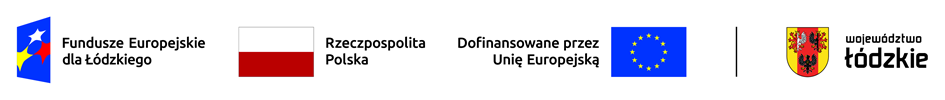 Szanowna/y Pani/Panie,zgodnie z art. 13 Rozporządzenia Parlamentu Europejskiego i Rady (UE) 2016/679 
z dnia 27 kwietnia 2016 r. w sprawie ochrony osób fizycznych w związku 
z przetwarzaniem danych osobowych i w sprawie swobodnego przepływu takich danych oraz uchylenia dyrektywy 95/46/WE (dalej zwane „RODO”) uprzejmie informuję, iż:1. Administratorem Pani/Pana danych osobowych jest :Zarząd Województwa Łódzkiego z siedzibą w Łodzi 90-051, al. Piłsudskiego 8, tel.: 42 663 30 00, e-mail: info@lodzkie.pl Wojewódzki Urząd Pracy w Łodzi z siedzibą w Łodzi 90-608, ul. Wólczańska 49, tel.: 42 633 58 78, e-mail: lowu@wup.lodz.pl.2. Administrator powołał Inspektora Ochrony Danych, z którym można się skontaktować w sprawie przetwarzania danych osobowych pisząc na adres e-mail: a)	adres e-mail: iod@lodzkie.pl lub na adres siedziby administratora,b)	adres e-mail: ochronadanych@wup.lodz.pl lub na adres siedziby administratora.3. Pani/Pana dane osobowe przetwarzane będą w celu:zawarcia umowy, realizacji projektu i jego rozliczenia, w szczególności potwierdzenia kwalifikowalności wydatków, udzielenia wsparcia, monitoringu, ewaluacji, kontroli, audytu i sprawozdawczości oraz działań informacyjno-promocyjnych w ramach programu regionalnego Fundusze Europejskie dla Łódzkiego 2021-2027, a także w celach archiwizacyjnych.Podstawą przetwarzania Pani/Pana danych osobowych w szczególności jest:- art. 6 ust. 1 lit. c i e RODO w związku z:Rozporządzeniem Parlamentu Europejskiego i Rady (UE) 2021/1060 z dnia 24 czerwca 2021 r. ustanawiającym wspólne przepisy dotyczące Europejskiego Funduszu Rozwoju Regionalnego, Europejskiego Funduszu Społecznego Plus, Funduszu Spójności, Funduszu na rzecz Sprawiedliwej Transformacji i Europejskiego Funduszu Morskiego, Rybackiego i Akwakultury, a także przepisy finansowe na potrzeby tych funduszy oraz na potrzeby Funduszu Azylu, Migracji i Integracji, Funduszu Bezpieczeństwa Wewnętrznego i Instrumentu Wsparcia Finansowego na rzecz Zarządzania Granicami i Polityki Wizowej;Rozporządzeniem Parlamentu Europejskiego i Rady (UE) 2021/1057 z dnia 24 czerwca 2021 r. ustanawiającym Europejski Fundusz Społeczny Plus (EFS+) oraz uchylające rozporządzenie (UE) nr 1296/2013;ustawą z dnia 28 kwietnia 2022 r. o zasadach realizacji zadań finansowanych ze środków europejskich w perspektywie finansowej 2021-2027; ustawą z dnia 14 lipca 1983 r. o narodowym zasobie archiwalnym i archiwach.- art. 6 ust. 1 lit. b RODO - jeśli stroną umowy jest osoba fizyczna. 5. Odbiorcami/kategoriami odbiorców Pani/Pana danych osobowych będą:Minister właściwy ds. rozwoju regionalnego;Minister właściwy ds. finansów publicznych;- osoby zaangażowane w proces oceny wniosku o dofinansowanie;- podmioty, które wykonują dla IZ FEŁ2027/IP usługi związane z obsługą i rozwojem systemów teleinformatycznych, a także zapewnieniem łączności, np. dostawcy rozwiązań IT i operatorzy telekomunikacyjni, pocztowi, firmy kurierskie; - podmioty dokonujące badań, kontroli, audytu czy ewaluacji na zlecenie IZ FEŁ2027/IP w związku z realizacją programu regionalnego Fundusze Europejskie dla Łódzkiego 2021-2027.6. Dane będą przechowywane przez okres:5 lat od dnia 31 grudnia roku, w którym IP dokonała ostatniej płatności na rzecz Beneficjenta. Okres, o którym mowa w zdaniu pierwszym, zostaje wstrzymany w przypadku wszczęcia postępowania prawnego albo na wniosek Komisji Europejskiej. Dokumenty dotyczące pomocy publicznej udzielanej w ramach projektu przechowywane będą przez 10 lat, licząc od dnia jej przyznania, o ile Projekt dotyczy pomocy publicznej.7. Posiada Pani/Pan prawo do:dostępu do swoich danych oraz otrzymania ich kopii;sprostowania (poprawiania) swoich danych, jeśli są błędne lub nieaktualne;usunięcia lub ograniczenia przetwarzania danych osobowych w przypadku wystąpienia przesłanek określonych w art. 17 i 18 RODO;wniesienia sprzeciwu wobec przetwarzania danych w przypadku wystąpienia przesłanek, o których mowa w art. 21 RODO;przenoszenia swoich danych osobowych w sytuacji, w której przetwarzanie jest niezbędne do wykonania umowy, jeśli jej stroną jest osoba, której dane dotyczą – art. 6. ust. 1 lit. b) RODO i jednocześnie przetwarzanie odbywa się w sposób zautomatyzowany.wniesienia skargi do Prezesa Urzędu Ochrony Danych Osobowych Adres: Urząd Ochrony Danych Osobowych ul. Stawki 2 00-193 Warszawa.8. Podanie danych osobowych jest wymogiem ustawowym i jest niezbędne do zawarcia umowy. Niepodanie danych skutkuje odrzuceniem wniosku o dofinansowanie i niezawarciem umowy.Załącznik nr 6 do umowy : Wzór klauzuli informacyjnej RODO dla uczestnika indywidualnego projektu (art. 14 RODO)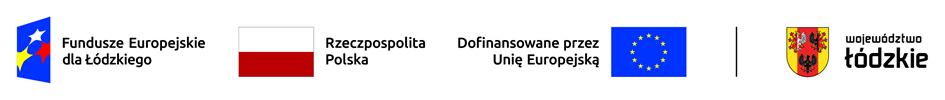 Szanowna/y Pani/Panie,zgodnie z art. 14 Rozporządzenia Parlamentu Europejskiego i Rady (UE) 2016/679 
z dnia 27 kwietnia 2016 r. w sprawie ochrony osób fizycznych w związku 
z przetwarzaniem danych osobowych i w sprawie swobodnego przepływu takich danych oraz uchylenia dyrektywy 95/46/WE (dalej zwane „RODO”) uprzejmie informuję, iż:1. Administratorem Pani/Pana danych osobowych jest: Zarząd Województwa Łódzkiego z siedzibą w Łodzi 90-051, al. Piłsudskiego 8, tel.: 42 663 30 00, e-mail: info@lodzkie.pl Wojewódzki Urząd Pracy w Łodzi z siedzibą w Łodzi 90-608, ul. Wólczańska 49, tel.: 42 633 58 78, e-mail: lowu@wup.lodz.pl.2. Administrator powołał Inspektora Ochrony Danych, z którym można się skontaktować w sprawie przetwarzania danych osobowych pisząc na adres e-mail: a)	adres e-mail: iod@lodzkie.pl lub na adres siedziby administratora,b)	adres e-mail: ochronadanych@wup.lodz.pl lub na adres siedziby administratora.3. Pani/Pana dane osobowe przetwarzane będą w celu:realizacji projektu i jego rozliczenia, w szczególności potwierdzenia kwalifikowalności wydatków, udzielenia wsparcia, monitoringu, ewaluacji, kontroli, audytu i sprawozdawczości oraz działań informacyjno-promocyjnych w ramach programu regionalnego Fundusze Europejskie dla Łódzkiego 2021-2027, a także w celach archiwizacyjnych.Podstawą przetwarzania Pani/Pana danych osobowych w szczególności jest:- art. 6 ust. 1 lit. c i e RODO (w przypadku danych zwykłych) oraz art. 9 ust. 2 lit. g-j RODO w związku z:Rozporządzeniem Parlamentu Europejskiego i Rady (UE) 2021/1060 z dnia 24 czerwca 2021 r. ustanawiającym wspólne przepisy dotyczące Europejskiego Funduszu Rozwoju Regionalnego, Europejskiego Funduszu Społecznego Plus, Funduszu Spójności, Funduszu na rzecz Sprawiedliwej Transformacji i Europejskiego Funduszu Morskiego, Rybackiego i Akwakultury, a także przepisy finansowe na potrzeby tych funduszy oraz na potrzeby Funduszu Azylu, Migracji i Integracji, Funduszu Bezpieczeństwa Wewnętrznego i Instrumentu Wsparcia Finansowego na rzecz Zarządzania Granicami i Polityki Wizowej;Rozporządzeniem Parlamentu Europejskiego i Rady (UE) 2021/1057 z dnia 24 czerwca 2021 r. ustanawiającym Europejski Fundusz Społeczny Plus (EFS+) oraz uchylające rozporządzenie (UE) nr 1296/2013;ustawą z dnia 28 kwietnia 2022 r. o zasadach realizacji zadań finansowanych ze środków europejskich w perspektywie finansowej 2021-2027; ustawą z dnia 14 lipca 1983 r. o narodowym zasobie archiwalnym i archiwach.Przetwarzane dane to:Imię, nazwisko, obywatelstwo, PESEL/inny identyfikator, płeć, wiek, wykształcenie, adres, obszar według stopnia urbanizacji (DEGURBA), numer telefonu, adres e-mail, status na runku pracy, planowana data zakończenia edukacji w placówce edukacyjnej, w której skorzystano ze wsparcia, data rozpoczęcia udziału we wsparciu, data zakończenia udziału we wsparciu, data założenia działalności gospodarczej, sytuacja po zakończeniu udziału w projekcie, status uczestnika (przynależność do mniejszości narodowej lub etnicznej, migrantów, obce pochodzenie, bezdomność i wykluczenie mieszkaniowe, niepełnosprawność), dane dotyczące zdrowia (w zależności od projektu) Źródło Pani/Pana danych :  Dane pozyskujemy bezpośrednio od osób, których one dotyczą, albo od instytucji i podmiotów zaangażowanych w realizację Programu, w tym w szczególności od Beneficjenta i PartneraOdbiorcami/kategoriami odbiorców Pani/Pana danych osobowych będą:Minister właściwy ds. rozwoju regionalnego;podmioty, które na zlecenie Beneficjenta uczestniczą w realizacji Projektu;podmioty, wykonujące dla IZ FEŁ2027/IP usługi związane z obsługą i rozwojem systemów teleinformatycznych, a także zapewnieniem łączności (np. dostawcy rozwiązań IT i operatorzy telekomunikacyjni), operatorzy pocztowi, firmy kurierskie;podmioty dokonujące badań, kontroli, audytu, ewaluacji na zlecenie IZ FEŁ2027/IP w związku z realizacją programu regionalnego Fundusze Europejskie dla Łódzkiego 2021-2027.Dane będą przechowywane przez okres:5 lat od dnia 31 grudnia roku, w którym IP dokonała ostatniej płatności na rzecz Beneficjenta. Okres, o którym mowa w zdaniu pierwszym, zostaje wstrzymany w przypadku wszczęcia postępowania prawnego albo na wniosek Komisji Europejskiej. Dokumenty dotyczące pomocy publicznej udzielanej w ramach projektu przechowywane będą przez 10 lat, licząc od dnia jej przyznania, o ile projekt dotyczy pomocy publicznej.Posiada Pani/Pan prawo do:dostępu do swoich danych oraz otrzymania ich kopii;sprostowania (poprawiania) swoich danych, jeśli są błędne lub nieaktualne;usunięcia lub ograniczenia przetwarzania danych osobowych w przypadku wystąpienia przesłanek określonych w art. 17 i 18 RODO;wniesienia sprzeciwu wobec przetwarzania danych w przypadku wystąpienia przesłanek, o których mowa w art. 21 RODO; przenoszenia swoich danych osobowych w sytuacji, w której przetwarzanie jest niezbędne do wykonania umowy, jeśli jej stroną jest osoba, której dane dotyczą – art. 6. ust. 1 lit. b) RODO i jednocześnie przetwarzanie odbywa się w sposób zautomatyzowany;wniesienia skargi do Prezesa Urzędu Ochrony Danych Osobowych Adres: Urząd Ochrony Danych Osobowych ul. Stawki 2 00-193 Warszawa.Załącznik nr 7 do umowy: Wzór klauzuli informacyjnej RODO dla personelu projektu (art. 14 RODO)Szanowna/y Pani/Panie,zgodnie z art. 14 Rozporządzenia Parlamentu Europejskiego i Rady (UE) 2016/679 
z dnia 27 kwietnia 2016 r. w sprawie ochrony osób fizycznych w związku 
z przetwarzaniem danych osobowych i w sprawie swobodnego przepływu takich danych oraz uchylenia dyrektywy 95/46/WE (dalej zwane „RODO”) uprzejmie informuję, iż:1. Administratorem Pani/Pana danych osobowych jest:Zarząd Województwa Łódzkiego z siedzibą w Łodzi 90-051, al. Piłsudskiego 8, tel.: 42 663 30 00, e-mail: info@lodzkie.pl Wojewódzki Urząd Pracy w Łodzi z siedzibą w Łodzi 90-608, ul. Wólczańska 49, tel.: 42 633 58 78, e-mail: lowu@wup.lodz.pl.2. Administrator powołał Inspektora Ochrony Danych, z którym można się skontaktować w sprawie przetwarzania danych osobowych pisząc na adres e-mail: a)	adres e-mail: iod@lodzkie.pl lub na adres siedziby administratora,b)	adres e-mail: ochronadanych@wup.lodz.pl lub na adres siedziby administratora.3. Pani/Pana dane osobowe przetwarzane będą w celu:realizacji projektu i jego rozliczenia, w szczególności potwierdzenia kwalifikowalności wydatków, monitoringu, ewaluacji, kontroli, audytu i sprawozdawczości oraz działań informacyjno-promocyjnych w ramach programu regionalnego Fundusze Europejskie dla Łódzkiego 2021-2027, a także w celach archiwizacyjnych.Podstawą przetwarzania Pani/Pana danych osobowych jest:- art. 6 ust. 1 lit. c i e RODO w związku z:•	Rozporządzeniem Parlamentu Europejskiego i Rady (UE) 2021/1060 z dnia 24 czerwca 2021 r. ustanawiającym wspólne przepisy dotyczące Europejskiego Funduszu Rozwoju Regionalnego, Europejskiego Funduszu Społecznego Plus, Funduszu Spójności, Funduszu na rzecz Sprawiedliwej Transformacji i Europejskiego Funduszu Morskiego, Rybackiego i Akwakultury, a także przepisy finansowe na potrzeby tych funduszy oraz na potrzeby Funduszu Azylu, Migracji i Integracji, Funduszu Bezpieczeństwa Wewnętrznego i Instrumentu Wsparcia Finansowego na rzecz Zarządzania Granicami i Polityki Wizowej;•	Rozporządzeniem Parlamentu Europejskiego i Rady (UE) 2021/1057 z dnia 24 czerwca 2021 r. ustanawiającym Europejski Fundusz Społeczny Plus (EFS+) oraz uchylające rozporządzenie (UE) nr 1296/2013;•	ustawą z dnia 28 kwietnia 2022 r. o zasadach realizacji zadań finansowanych ze środków europejskich w perspektywie finansowej 2021-2027; •	ustawą z dnia 14 lipca 1983 r. o narodowym zasobie archiwalnym i archiwach.Przetwarzane dane to:Imię, nazwisko, PESEL, forma zaangażowania, okres zaangażowania w Projekcie, wymiar czasu pracy, godziny czasu pracy, stanowisko, data zaangażowania w projekcie, adres, numer rachunku bankowego, kwota wynagrodzenia.Źródło Pani/Pana danych: Dane pozyskujemy bezpośrednio od osób, których one dotyczą, albo od instytucji i podmiotów zaangażowanych w realizację Programu, w tym w szczególności od Beneficjenta i Partnera jest: Beneficjent..Odbiorcami/kategoriami odbiorców Pani/Pana danych osobowych będą:- Minister właściwy ds. rozwoju regionalnego,- podmioty, które na zlecenie Beneficjenta uczestniczą w realizacji Projektu;- podmioty, wykonujące dla IZ FEŁ2027/IP usługi związane z obsługą i rozwojem systemów teleinformatycznych, a także zapewnieniem łączności (np. dostawcy rozwiązań IT i operatorzy telekomunikacyjni), operatorzy pocztowi, firmy kurierskie, - podmioty dokonujące badań, kontroli, audytu, ewaluacji w związku z realizacją programu regionalnego Fundusze Europejskie dla Łódzkiego 2021-2027.Dane będą przechowywane przez okres:5 lat od dnia 31 grudnia roku, w którym Instytucja Pośrednicząca dokonała ostatniej płatności na rzecz Beneficjenta. Okres, o którym mowa w zdaniu pierwszym, zostaje wstrzymany w przypadku wszczęcia postępowania prawnego albo na wniosek Komisji Europejskiej. Dokumenty dotyczące pomocy publicznej udzielanej w ramach projektu przechowywane będą przez 10 lat, licząc od dnia jej przyznania, o ile projekt dotyczy pomocy publicznej.Posiada Pani/Pan prawo do:dostępu do swoich danych oraz otrzymania ich kopii;sprostowania (poprawiania) swoich danych, jeśli są błędne lub nieaktualne;usunięcia lub ograniczenia przetwarzania danych osobowych w przypadku wystąpienia przesłanek określonych w art. 17 i 18 RODO;wniesienia sprzeciwu wobec przetwarzania danych w przypadku wystąpienia przesłanek, o których mowa w art. 21 RODO;wniesienia skargi do Prezesa Urzędu Ochrony Danych Osobowych Adres: Urząd Ochrony Danych Osobowych ul. Stawki 2 00-193 Warszawa.Załącznik nr 8 do umowy : Wzór klauzuli informacyjnej RODO dla wykonawców / podwykonawców projektu (art. 14 RODO)Szanowna/y Pani/Panie,zgodnie z art. 14 Rozporządzenia Parlamentu Europejskiego i Rady (UE) 2016/679 
z dnia 27 kwietnia 2016 r. w sprawie ochrony osób fizycznych w związku 
z przetwarzaniem danych osobowych i w sprawie swobodnego przepływu takich danych oraz uchylenia dyrektywy 95/46/WE (dalej zwane „RODO”) uprzejmie informuję, iż:1. Administratorem Pani/Pana danych osobowych jest: Zarząd Województwa Łódzkiego z siedzibą w Łodzi 90-051, al. Piłsudskiego 8, tel.: 42 663 30 00, e-mail: info@lodzkie.pl Wojewódzki Urząd Pracy w Łodzi z siedzibą w Łodzi 90-608, ul. Wólczańska 49, tel.: 42 633 58 78, e-mail: lowu@wup.lodz.pl.2. Administrator powołał Inspektora Ochrony Danych, z którym można się skontaktować w sprawie przetwarzania danych osobowych pisząc na adres e-mail: a)	adres e-mail: iod@lodzkie.pl lub na adres siedziby administratora,b)	adres e-mail: ochronadanych@wup.lodz.pl lub na adres siedziby administratora.3. Pani/Pana dane osobowe przetwarzane będą w celu:rozliczenia projektu, w szczególności potwierdzenia kwalifikowalności wydatków, monitoringu, kontroli, audytu i sprawozdawczości w ramach programu regionalnego Fundusze Europejskie dla Łódzkiego 2021-2027, a także w celach archiwizacyjnych.Podstawą przetwarzania Pani/Pana danych osobowych jest:- art. 6 ust. 1 lit. c i e RODO w związku z:Rozporządzeniem Parlamentu Europejskiego i Rady (UE) 2021/1060 z dnia 24 czerwca 2021 r. ustanawiającym wspólne przepisy dotyczące Europejskiego Funduszu Rozwoju Regionalnego, Europejskiego Funduszu Społecznego Plus, Funduszu Spójności, Funduszu na rzecz Sprawiedliwej Transformacji i Europejskiego Funduszu Morskiego, Rybackiego i Akwakultury, a także przepisy finansowe na potrzeby tych funduszy oraz na potrzeby Funduszu Azylu, Migracji i Integracji, Funduszu Bezpieczeństwa Wewnętrznego i Instrumentu Wsparcia Finansowego na rzecz Zarządzania Granicami i Polityki Wizowej;Rozporządzeniem Parlamentu Europejskiego i Rady (UE) 2021/1057 z dnia 24 czerwca 2021 r. ustanawiającym Europejski Fundusz Społeczny Plus (EFS+) oraz uchylające rozporządzenie (UE) nr 1296/2013;ustawą z dnia 11 września 2019 r. Prawo zamówień publicznych;ustawą z dnia 28 kwietnia 2022 r. o zasadach realizacji zadań finansowanych ze środków europejskich w perspektywie finansowej 2021-2027; ustawą z dnia 14 lipca 1983 r. o narodowym zasobie archiwalnym i archiwach.Przetwarzane dane to:Imię i nazwisko/nazwa instytucji, NIP, REGON, data zawarcia umowy, kwota na którą zawarto umowę.Źródło Pani/Pana danych: Dane pozyskujemy bezpośrednio od osób, których one dotyczą, albo od instytucji i podmiotów zaangażowanych w realizację Programu, w tym w szczególności od Beneficjenta i Partnera. Odbiorcami/kategoriami odbiorców Pani/Pana danych osobowych będą:- Minister właściwy ds. rozwoju regionalnego- podmioty, które na zlecenie Beneficjenta uczestniczą w realizacji Projektu;- użytkownicy stron internetowych dotyczących zamówień publicznych.podmioty dokonujące badań, kontroli, audytu, ewaluacji na zlecenie IZ FEŁ2027/IP w związku z realizacją programu regionalnego Fundusze Europejskie dla Łódzkiego 2021-2027Dane będą przechowywane przez okres:5 lat od dnia 31 grudnia roku, w którym Instytucja Pośrednicząca dokonała ostatniej płatności na rzecz Beneficjenta. Okres, o którym mowa w zdaniu pierwszym, zostaje wstrzymany w przypadku wszczęcia postępowania prawnego albo na wniosek Komisji Europejskiej. Dokumenty dotyczące pomocy publicznej udzielanej w ramach projektu przechowywane będą przez 10 lat, licząc od dnia jej przyznania, o ile Projekt dotyczy pomocy publicznej.Posiada Pani/Pan prawo do:dostępu do swoich danych oraz otrzymania ich kopii;sprostowania (poprawiania) swoich danych, jeśli są błędne lub nieaktualne;usunięcia lub ograniczenia przetwarzania danych osobowych w przypadku wystąpienia przesłanek określonych w art. 17 i 18 RODO;wniesienia sprzeciwu wobec przetwarzania danych w przypadku wystąpienia przesłanek, o których mowa w art. 21 RODO; wniesienia skargi do Prezesa Urzędu Ochrony Danych Osobowych Adres: Urząd Ochrony Danych Osobowych ul. Stawki 2 00-193 Warszawa.Załącznik nr 9 do umowy: Wykaz pomniejszenia wartości dofinansowania projektu w zakresie obowiązków komunikacyjnych beneficjentów Maksymalna wielkość pomniejszenia za wszystkie uchybienia nie może przekroczyć 3% kwoty dofinansowania.Załącznik nr 10 do umowy: Wyciąg z zapisów „Podręcznika Wnioskodawcy 
i Beneficjenta Funduszy Europejskich na lata 2021-2027 w zakresie informacji 
i promocji”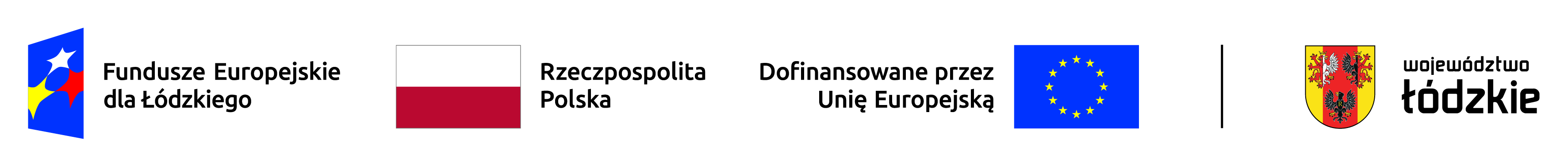 Jak oznaczać dokumenty i działania informacyjno-promocyjne w projekcie?Jako Beneficjent musisz oznaczać działania informacyjne i promocyjne oraz dokumenty związane z realizacją projektu, które podajesz do wiadomości publicznej lub przeznaczasz dla uczestników projektów. Z wyjątkiem dokumentów, których ze względu na ich specyfikę nie można zmieniać i ingerować w ich wzory, np. z powodu obowiązującego prawa (dokumenty księgowe, certyfikaty etc.).Uwaga! Jeśli w zestawieniu lub na materiale występują inne znaki dodatkowe (logo), to nie mogą być one większe (mierzone wysokością lub szerokością) od flagi (symbolu) Unii Europejskiej.	Jakie znaki graficzne należy umieścić?Jeśli realizujesz projekt finansowany przez program krajowy, oznaczenie projektu musi zawierać następujące znaki:Jeśli realizujesz projekt finansowany przez program regionalny, oznaczenie projektu musi zawierać następujące znaki:Liczba znaków w zestawieniuLiczba znaków w zestawieniu (tzn. w jednej linii) nie może przekraczać czterech łącznie ze znakami FE, znakiem barw RP i znakiem UE, a w przypadku programów regionalnych również z herbem lub oficjalnym logo województwa.Nie można w zestawieniu umieszczać znaków wykonawców, którzy realizują działania w ramach projektu, ale którzy nie są Beneficjentami. Inne znaki, jeśli są potrzebne, można umieścić poza zestawieniem — linią znaków: FE, barw RP, UE (z wyjątkiem tablic, plakatów i naklejek, których wzory nie mogą być modyfikowane).Jak oznaczać miejsce projektu? Tablice i plakaty.Twoje obowiązki związane z oznaczaniem miejsca realizacji projektu zależą od rodzaju projektu oraz całkowitego kosztu projektu. Zarówno tablice, jak i plakaty, muszą znajdować się w miejscu dobrze widocznym.Tablice informacyjneJak powinna wyglądać tablica informacyjna?Tablica musi zawierać:znak FE, znak UE oraz herb lub oficjalne logo promocyjne województwa (jeśli realizujesz projekt dofinansowany przez program regionalny),nazwę beneficjenta,tytuł projektu (maksymalnie 150 znaków), adres portalu www.mapadotacii.gov.pl.Wzór tablicy dla programu krajowego: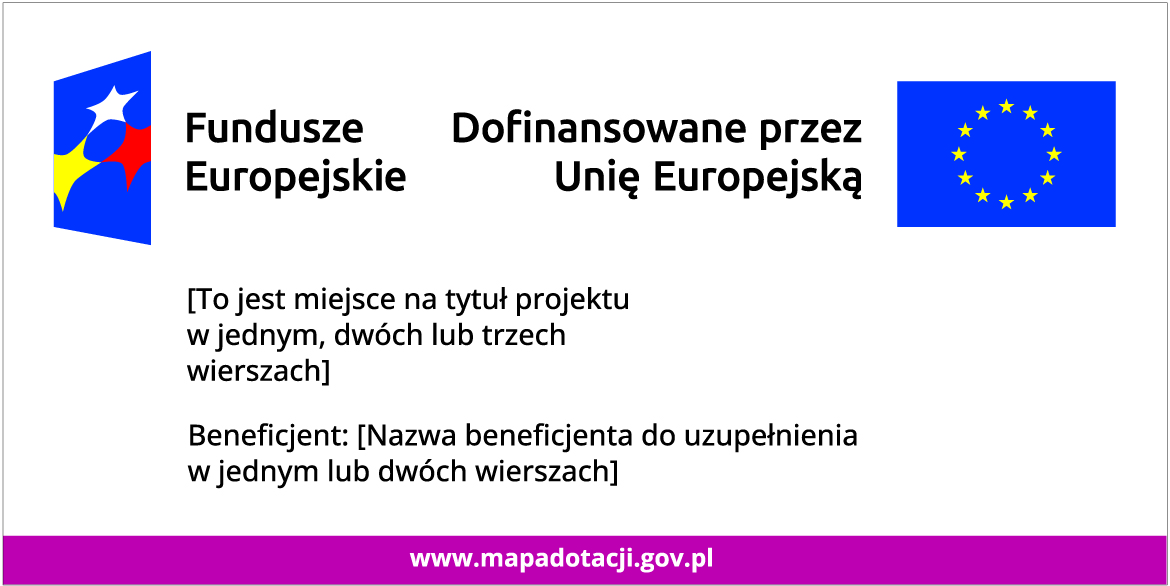 Wzór tablicy dla programu regionalnego (przykład):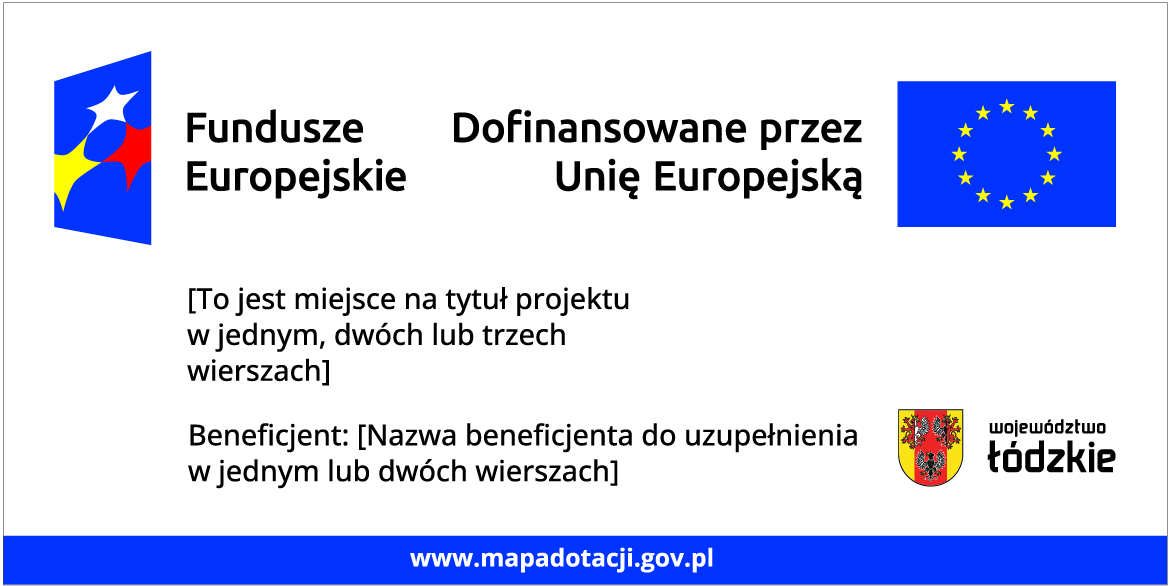 Projekty tablic są przygotowane w trzech wymiarach: 80/40, 120/60 i 240/120 cm.UWAGA: Wzór tablic informacyjnych jest obowiązkowy, tzn. nie można go modyfikować, dodawać/usuwać znaków, poza uzupełnianiem treści we wskazanych polach.	Gdzie umieścić tablicę informacyjną?Tablicę informacyjną umieść w miejscu realizacji projektu, np. tam, gdzie prowadzone są prace budowlane lub infrastrukturalne.Jeżeli realizujesz projekt, ale nie przewidujesz w nim prac budowlanych lub infrastrukturalnych, a planujesz inwestycje rzeczowe lub zakup sprzętu, to tablica powinna znajdować się na lub przed siedzibą beneficjenta.Wybierz miejsce dobrze widoczne i ogólnie dostępne, gdzie największa liczba osób będzie miała możliwość zapoznać się z treścią tablicy.Jeśli prowadzisz prace w kilku lokalizacjach, należy ustawić kilka tablic w kluczowych dla projektu miejscach.W przypadku inwestycji liniowych (takich jak np. drogi, koleje, ścieżki rowerowe etc.) umieść przynajmniej dwie tablice informacyjne: na odcinku początkowym i końcowym. Tablic może być więcej, w zależności od potrzeb.Powierzchnia tablicy powinna być odpowiednio duża tak, aby była dobrze widoczna.Kiedy umieścić tablicę informacyjną i na jak długo?Tablicę informacyjną musisz umieścić niezwłocznie po rozpoczęciu fizycznej realizacji Projektu obejmującego inwestycje rzeczowe lub zainstalowaniu zakupionego sprzętu. Jeśli projekt rozpoczął się przed uzyskaniem dofinansowania, tablica powinna stanąć bezpośrednio po podpisaniu umowy lub uzyskaniu decyzji o dofinansowaniu (nie później niż dwa miesiące od tej daty).Tablica informacyjna powinna być wyeksponowana w okresie realizacji projektu oraz w okresie jego trwałości. Okres trwałości projektu jest określony w umowie o dofinansowanie. Musi zatem być wykonana z trwałych materiałów, odpornych na warunki atmosferyczne. Uszkodzoną lub nieczytelną tablicę musisz wymienić lub odnowić.Co zrobić, jeśli realizuję kilka projektów w tym samym miejscu? Jeśli w tym samym miejscu realizujesz kilka projektów, które musisz oznaczyć tablicami lub jeśli w późniejszym terminie otrzymasz dalsze finansowanie na ten sam projekt, możesz umieścić jedną, wspólną tablicę informacyjną. Wygląd wspólnej tablicy musi być zgodny z zasadami określonymi w „Księdze Tożsamości Wizualnej marki Fundusze Europejskie 2021-2027”.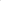 Plakaty informujące o projekcieJak powinien wyglądać plakat?Plakat musi zawierać:znak FE, znak UE oraz herb lub oficjalne logo promocyjne województwa (jeśli realizujesz projekt finansowany przez program regionalny),nazwę beneficjenta,tytuł projektu (maksymalnie 150 znaków),wysokość dofinansowania projektu z Unii Europejskiej,adres portalu www.mapadotacii.gov.plWzór plakatu dla programu krajowego: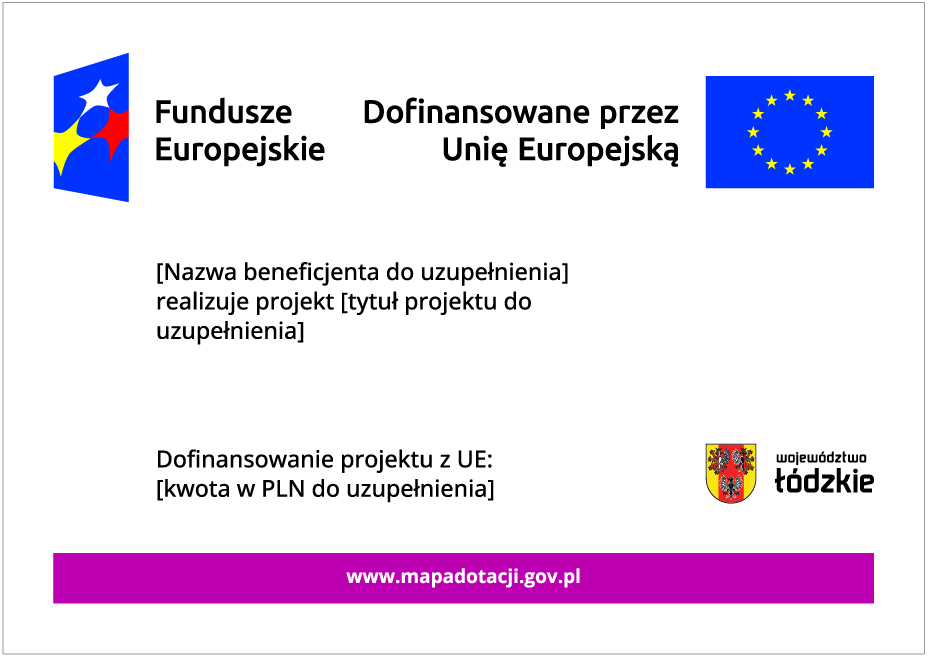 Wzór plakatu dla programu regionalnego: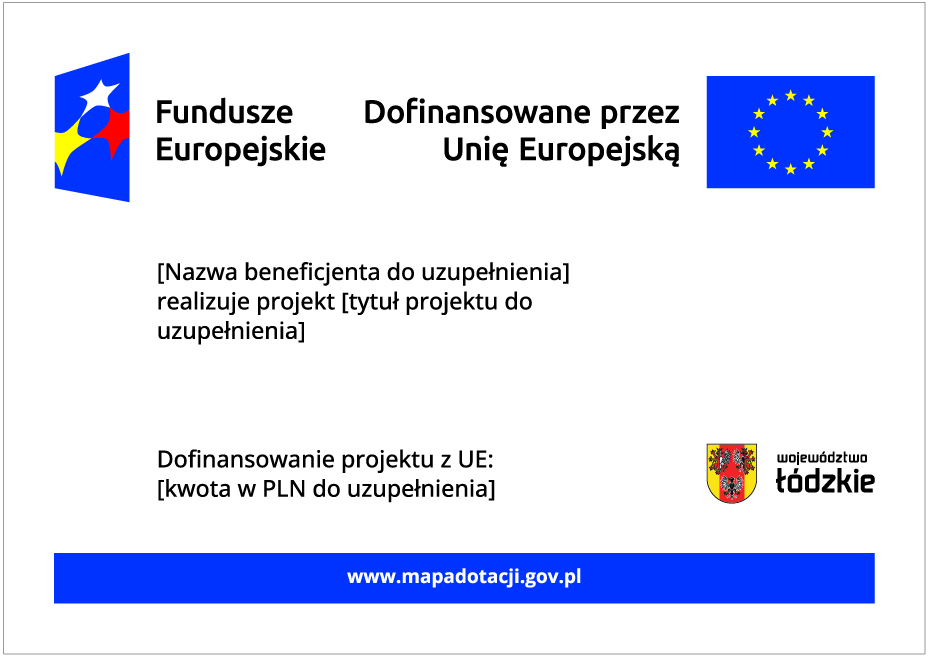 UWAGA: Wzór plakatu jest obowiązkowy, nie można go modyfikować, dodawać/usuwać znaków poza uzupełnieniem treści we wskazanych polach.	Gdzie umieścić plakat?Plakat umieść w widocznym i dostępnym publicznie miejscu. Może być to np. wejście do budynku, w którym masz swoją siedzibę albo w recepcji. Musisz zawiesić przynajmniej jeden plakat, a jeśli działania w ramach projektu realizujesz w kilku lokalizacjach, plakaty umieść w każdej z nich.	Kiedy umieścić plakat i na jak długo?Plakat musi być wyeksponowany w trakcie realizacji projektu. Trzeba go umieścić w widocznym miejscu nie później niż miesiąc od uzyskania dofinansowania.Jak oznaczyć sprzęt i wyposażenie zakupione/powstałe w projekcie?Jak powinna wyglądać naklejka?Jako beneficjent, jesteś zobowiązany do umieszczenia naklejek na wyposażeniu, sprzęcie i środkach transportu, powstałych lub zakupionych w ramach projektu dofinansowanego z Funduszy Europejskich. Naklejki powinny znajdować się w dobrze widocznym miejscu.Naklejka musi zawierać:zestawienie znaków: Funduszy Europejskich (lub znaku odpowiedniego programu), barw Rzeczypospolitej Polskiej, Unii Europejskiej,tekst „Zakup finansowany ze środków Unii Europejskiej” (wariant 1) lub „Zakup współfinansowany ze środków Unii Europejskiej” (wariant 2) — w zależności od źródła finansowania projektu. Wzory naklejek: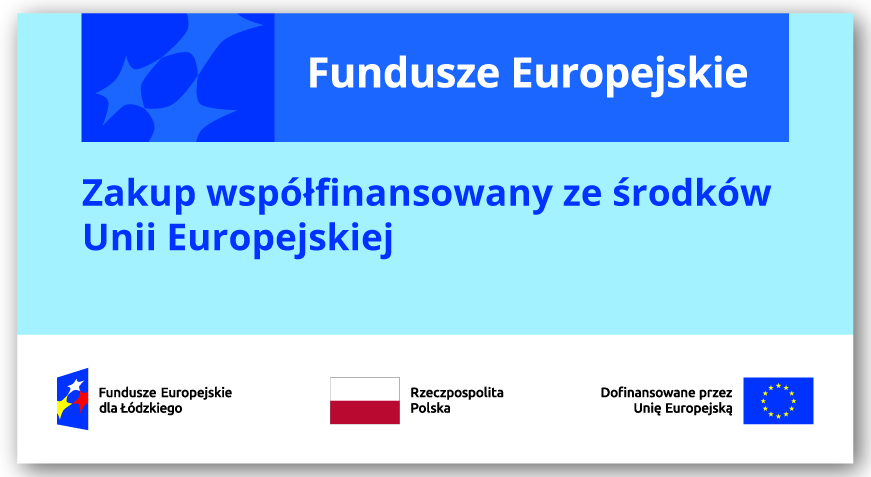 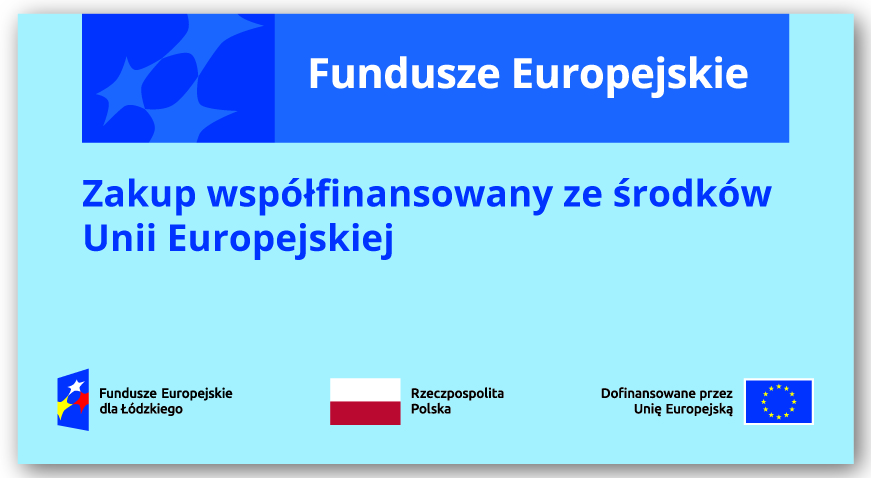 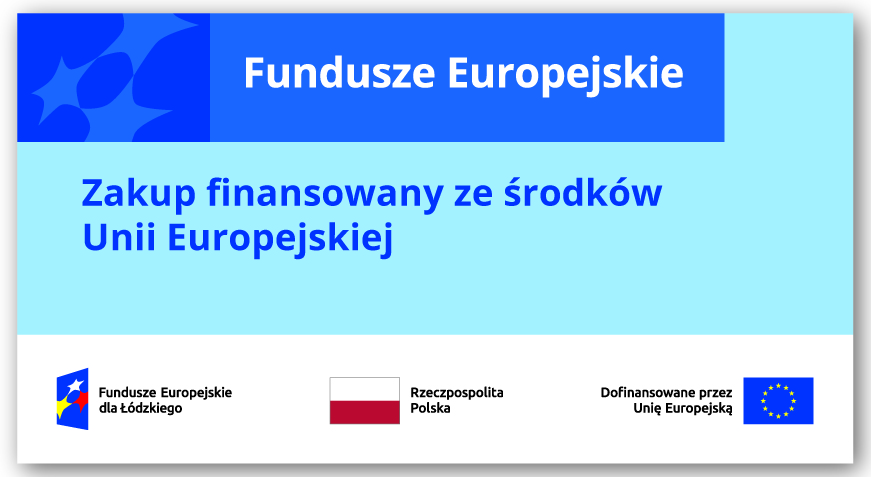 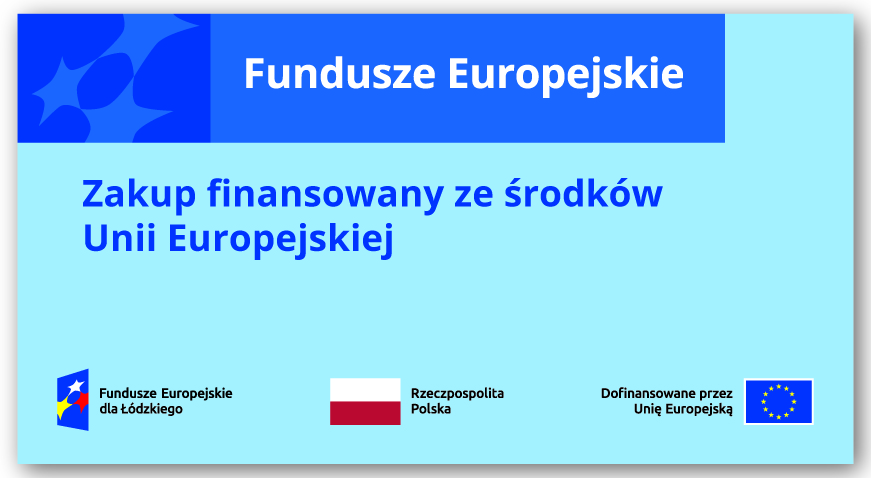 UWAGA: Wzór naklejki jest obowiązkowy, tzn. nie można go modyfikować, dodawać/usuwać znaków, poza zmianą znaku „Fundusze Europejskie” na znak odpowiedniego programu.Naklejki należy umieścić na:sprzętach, maszynach, urządzeniach (np. maszyny, urządzenia produkcyjne, laboratoryjne, komputery, laptopy),środkach transportu (np. samochodach, radiowozach, tramwajach, autobusach, wagonach kolejowych),aparaturze (np. laboratoryjnej, medycznej, modelach szkoleniowych),środkach i pomocach dydaktycznych (np. tablicach, maszynach edukacyjnych), itp.Jakie informacje musisz umieścić na oficjalnej stronie internetowej i w mediach społecznościowych?Jeśli posiadasz oficjalną stronę internetową, musisz zamieścić na niej opis projektu, który zawiera:tytuł projektu lub jego skróconą nazwę (maksymalnie 150 znaków),podkreślenie faktu otrzymania wsparcia finansowego z Unii Europejskiej przez zamieszczenie znaku Funduszy Europejskich, znaku barw Rzeczypospolitej Polskiej i znaku Unii Europejskiej,zadania, działania, które będą realizowane w ramach projektu (opis, co zostanie zrobione, zakupione etc.),grupy docelowe (do kogo skierowany jest projekt, kto z niego skorzysta),cel lub cele projektu,efekty, rezultaty projektu (jeśli opis zadań, działań nie zawiera opisu efektów, rezultatów),wartość projektu (całkowity koszt projektu),wysokość wkładu Funduszy Europejskich.Jest to minimalny zakres informacji, obowiązkowy dla każdego projektu.Dodatkowo muszą znaleźć się hasztagi: #FunduszeUE lub#FunduszeEuropejskie w przypadku wszelkich informacji o projekcie.Rekomendujemy też zamieszczanie zdjęć, grafik, materiałów audiowizualnych oraz harmonogramu projektu, prezentującego jego główne etapy i postęp prac.Powyższe informacje i oznaczenia (pkty 1-8) musisz także umieścić na profilu w mediach społecznościowych. Pamiętaj także o hasztagach.Jeżeli nie posiadasz profilu w mediach społecznościowych, musisz go założyć.Zarówno profil w mediach społecznościowych, jak i oficjalna strona internetowa, na której zamieszczasz powyższe informacje, powinny być utrzymywane do końca realizacji projektu.Pamiętaj, że oznaczenia na stronach internetowych i w mediach społecznościowych występują zawsze w wariancie pełnokolorowym. Nie można tu zastosować wersji achromatycznych.Uwaga! Jeżeli tworzysz nową stronę internetową, którą finansujesz w ramach projektu, oznaczenia graficzne muszą znaleźć się na samej górze strony internetowej (szczegóły znajdziesz w Podręczniku). Taką stronę musisz utrzymywać do końca okresu trwałości projektu.Jak oznaczać projekty dofinansowane jednocześnie z Funduszy Europejskich oraz Krajowego Planu Odbudowy i Zwiększania Odporności?Jeśli realizujesz projekt, który dofinansowany jest jednocześnie z Funduszy Europejskich (FE) oraz Krajowego Planu Odbudowy i Zwiększania Odporności (KPO), umieść wspólne zestawienie znaków: FE z nazwą właściwego programu, barw RP, UE oraz znak dodatkowy KPO (po linii oddzielającej). Pod zestawieniem tych znaków musisz umieścić informację słowną: „Dofinansowane przez Unię Europejską - NextGenerationEU”.Wzór wspólnego zestawienia znaków: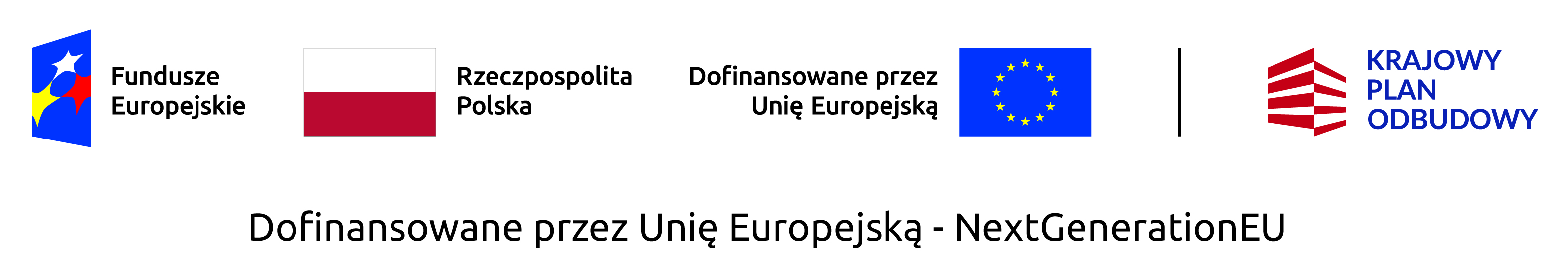 Jeśli w Twoim projekcie istnieje obowiązek umieszczenia tablic informacyjnych, możesz umieścić dwie oddzielne tablice — jedną dla Funduszy Europejskich i drugą dla Krajowego Planu Odbudowy albo możesz postawić jedną wspólną tablicę informacyjną.Jeśli w Twoim projekcie musisz umieścić plakaty informacyjne, możesz umieścić dwa oddzielne plakaty — jeden dla FE i drugi dla KPO lub możesz umieścić co najmniej jeden wspólny plakat informacyjny.Aby oznaczyć sprzęt i wyposażenie zakupione/powstałe w ramach projektu finansowanego z FE i KPO, zastosuj wspólny wzór naklejek.Wspólne wzory tablicy, plakatu oraz naklejek, znajdziesz w Podręczniku i na portalu www.funduszeeuropejskie.gov.pl.Gdzie znajdziesz znaki: FE, barw RP, UE i wzory materiałów?Potrzebne znaki i zestawienia znaków zapisane w plikach programów graficznych, a także wzory plakatów, tablic, naklejek i poglądowe wzory innych materiałów informacyjno-promocyjnych znajdziesz na portalu Funduszy Europejskich:https://www.funduszeeuropeiskie.gov.pl/strony/o-funduszach/fundusze-20212027/prawo-i-dokumenty/zasady-komunikacii-fe/ oraz na stronach internetowych programów.Jest tam również dostępna „Księga Tożsamości Wizualnej marki Fundusze Europejskie 2021-2027”, w której znajdziesz szczegółowe zasady tworzenia i używania oznaczeń projektów .Zasady stosowania herbu województwa lub jego oficjalnego logo promocyjnego, a gotowe zestawienia znaków dla programów regionalnych, znajdziesz na stronach internetowych programów regionalnych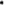 ................................................Instytucja Pośrednicząca................................................BeneficjentRokKwartałMiesiącWydatki kwalifikowalneDofinansowanieDofinansowanieDofinansowanieRokKwartałMiesiącWydatki kwalifikowalneKwota zaliczkiKwota refundacjiKwota ogółemSuma kwartał X Suma kwartał X Suma kwartał XSuma kwartał XRazem dla rok XXXXRazem dla rok XXXXRazem dla rok XXXXOgółemOgółemOgółem1Kwalifikowalność środków w Projekcie zgodnie z Wytycznymi Ministra Funduszy i Polityki Regionalnej dotyczącymi kwalifikowalności wydatków na lata 2021-2027Lp.Nazwa1Kraj2Nazwa instytucji3NIP 4Typ instytucji5Województwo 6Powiat7Gmina8Miejscowość9Ulica10Nr budynku11Nr lokalu12Kod pocztowy13Obszar wg stopnia urbanizacji (DEGURBA)14Telefon kontaktowy15Adres e-mail16Data rozpoczęcia udziału w projekcie17Data zakończenia udziału w projekcie18Czy wsparciem zostali objęci pracownicy instytucji19Rodzaj przyznanego wsparcia20Data rozpoczęcia udziału we wsparciu21Data zakończenia udziału we wsparciuLp.Nazwa1Obywatelstwo2Rodzaj uczestnika3Nazwa instytucji4Imię5Nazwisko6PESEL/Inny identyfikator7Płeć 8Wiek w chwili przystąpienia do Projektu9Wykształcenie10Kraj11Województwo 12Powiat13Gmina14Miejscowość15Kod pocztowy16Obszar wg stopnia urbanizacji (DEGURBA)17Telefon kontaktowy18Adres e-mail19Data rozpoczęcia udziału w Projekcie20Data zakończenia udziału w Projekcie21Status osoby na rynku pracy w chwili przystąpienia do Projektu22Planowana data zakończenia edukacji w placówce edukacyjnej, w której skorzystano ze wsparcia23Sytuacja osoby w momencie zakończenia udziału w Projekcie24Zakończenie udziału osoby w projekcie zgodnie z zaplanowaną dla niej ścieżką uczestnictwa25Zakres wsparcia26Rodzaj przyznanego wsparcia27Data rozpoczęcia udziału we wsparciu 28Data założenia działalności gospodarczej29Osoba należąca do mniejszości narodowej lub etnicznej (w tym społeczności marginalizowane)30Osoba bezdomna lub dotknięta wykluczeniem z dostępu do mieszkań31Osoba z niepełnosprawnościami32Osoba obcego pochodzenia33Obywatel państwa trzeciegoLp.Nazwa1Imię 2Nazwisko3Adres e-mail4Rodzaj użytkownika5Miejsce pracy 6Numer telefonu7Nazwa Wnioskodawcy/Beneficjenta8Kraj9PeselLp.Nazwa1Imię 2Nazwisko3PESEL4Forma zaangażowania 5Okres zaangażowania w Projekcie6Wymiar czasu pracy7Godziny czasu pracy8Stanowisko9Data zaangażowania w Projekcie10Adres:UlicaNr budynkuNr lokaluKod pocztowyMiejscowośćKraj11Nr rachunku bankowego12Kwota wynagrodzeniaLp.Nazwa1Imię 2Nazwisko3Nazwa instytucji/organizacji4Adres e-mail5Telefon6Specjalne potrzebyLp.NazwaUżytkownicy Centralnego systemu teleinformatycznego ze strony Beneficjentów/ Realizatorów (osoby uprawnione do podejmowania decyzji wiążących w imieniu Beneficjenta/Realizatorów)1Imię2Nazwisko3PESELWnioskodawcy1Nazwa Wnioskodawcy2Forma prawna3Forma własności4NIP/PESEL/Numer zagraniczny5Wielkość przedsiębiorstwa6Dane teleadresowe:UlicaNr budynkuNr lokaluKod pocztowy Miejscowość Kraj TelefonE-mailStrona wwwBeneficjenci/Realizatorzy1Nazwa Beneficjenta//Realizator2Forma prawna Beneficjenta/Realizatora3Forma własności4Wielkość przedsiębiorstwa5NIP/PESEL/Numer zagraniczny6Dane teleadresowe:UlicaNr budynku Nr lokaluKod pocztowy Miejscowość KrajTelefonE-mailStrona wwwLp.Nazwa1Nazwa instytucji2NIP3Typ instytucji4Kraj 5Województwo6Powiat7Gmina8Miejscowość9Kod pocztowy10Obszar wg stopnia urbanizacji (DEGURBA)11Telefon kontaktowy12Adres e-mail13Data rozpoczęcia udziału w projekcie14Data zakończenia udziału w projekcie15Czy wsparciem zostali objęci pracownicy instytucji16Zakres wsparcia17Rodzaj przyznanego wsparcia18Data rozpoczęcia udziału we wsparciuLp.Nazwa1Obywatelstwo2Rodzaj uczestnika3Nazwa instytucji4Imię5Nazwisko6PESEL7Płeć8Wiek w chwili przystępowania do projektu9Wykształcenie10Kraj11Województwo12Powiat13Gmina14Miejscowość15Kod pocztowy16Obszar wg stopnia urbanizacji (DEGURBA)17Telefon kontaktowy18Adres e-mail19Data rozpoczęcia udziału w projekcie20Data zakończenia udziału w projekcie21Osoba obcego pochodzenia22Osoba państwa trzeciego23Osoba należąca do mniejszości narodowej lub etnicznej, (w tym społeczności marginalizowane)24Osoba bezdomna lub dotknięta wykluczeniem z dostępu do mieszkań 25Osoba z niepełnosprawnościami26Status osoby na rynku pracy w chwili przystąpienia do projektu27Planowana data zakończenia edukacji w placówce edukacyjnej wsparcia28Sytuacja osoby w momencie zakończenia udziału w Projekcie29Zakończenie udziału osoby w projekcie zgodnie z zaplanowaną dla niej ścieżką uczestnictwa30Zakres wsparcia31Rodzaj przyznanego wsparcia32Data rozpoczęcia udziału we wsparciu33Data założenia działalności gospodarczejLp.Nazwa1Imię2Nazwisko3PESEL4Forma zaangażowania5Okres zaangażowania w Projekcie6Wymiar czasu pracy7Stanowisko8Dane teleadresowe:UlicaNr budynku Nr lokaluKod pocztowy Miejscowość KrajTelefonE-mail9Nr rachunku bankowego10Kwota wynagrodzeniaLp.Nazwa1Nazwa wykonawcy2Imię3Nazwisko4NIP 5PESEL6Dane teleadresowe:UlicaNr budynku Nr lokaluKod pocztowy Miejscowość KrajTelefonE-mail7Nr rachunku bankowego8Kwota wynagrodzenia9GminaLPObowiązekUchybienieWielkość pomniejszenia kwoty dofinansowania1.Umieszczenia krótkiego opisu Projektu na oficjalnej stronie internetowej Beneficjenta, jeśli ją posiada.Opis projektu musi zawierać:a) tytuł projektu lub jego skróconą nazwę,b) podkreślenie faktu otrzymania wsparcia finansowego z Unii Europejskiej przez zamieszczenie znaku Funduszy Europejskich dla Łódzkiego, znaku barw Rzeczypospolitej Polskiej, znaku Unii Europejskiej i hybrydy (herbu Województwa Łódzkiego i nazwy województwa),c) zadania, działania, które będą realizowane w ramach projektu (opis, co zostanie zrobione, zakupione etc.)d) grupy docelowe (do kogo skierowany jest projekt, kto z niego skorzysta),e) cel lub cele projektu,f) efekty, rezultaty projektu (jeśli opis zadań, działań nie zawiera opisu efektów, rezultatów),g) wartość projektu (całkowity koszt projektu),h) wysokość wkładu Funduszy Europejskich.(dotyczy: art. 50 ust. 1 lit a rozporządzenia ogólnego;      
§ 23 ust. 2 pkt 4 umowy)Brak opisu Projektu na oficjalnej stronie internetowej Beneficjenta, jeśli ją posiada lubBrak w umieszczonym opisie Projektu informacji o fakcie otrzymania wsparcia finansowego z Unii Europejskiej0,5%2.Umieszczenia krótkiego opisu Projektu na stronach mediów społecznościowych Beneficjenta.Opis projektu musi zawierać:a) tytuł projektu lub jego skróconą nazwę,b) podkreślenie faktu otrzymania wsparcia finansowego z Unii Europejskiej przez zamieszczenie znaku Funduszy Europejskich dla Łódzkiego, znaku barw Rzeczypospolitej Polskiej, znaku Unii Europejskiej i hybrydy (herbu Województwa Łódzkiego i nazwy województwa),c) zadania, działania, które będą realizowane w ramach projektu (opis, co zostanie zrobione, zakupione etc.)d) grupy docelowe (do kogo skierowany jest projekt, kto z niego skorzysta),e) cel lub cele projektu,f) efekty, rezultaty projektu (jeśli opis zadań, działań nie zawiera opisu efektów, rezultatów),g) wartość projektu (całkowity koszt projektu),h) wysokość wkładu Funduszy Europejskich.(dotyczy: art. 50 ust. 1 lit a rozporządzenia ogólnego;      
§ 23 ust. 2 pkt 4 umowy)Brak opisu Projektu na stronach mediów społecznościowych BeneficjentalubBrak w umieszczonym opisie Projektu informacji o fakcie otrzymania wsparcia finansowego z Unii Europejskiej0,5%3.Umieszczenie w widoczny sposób znaku Funduszy Europejskich dla Łódzkiego, znaku barw Rzeczypospolitej Polskiej (w przypadku wersji pełnokolorowej), znaku Unii Europejskiej i hybrydy (herbu Województwa Łódzkiego i nazwy województwa) na:a) wszystkich prowadzonych działaniach informacyjnych i promocyjnych dotyczących Projektu,b) wszystkich dokumentachi materiałach (m.in. produkty drukowane lub cyfrowe) podawanych do wiadomości publicznej,c) wszystkich dokumentach i materiałach dla osób ipodmiotów uczestniczących w Projekcie.(dotyczy: art. 50 ust. 1 lit. b rozporządzenia ogólnego; § 23 ust. 2 pkt 1 lit. a-c Umowy)Nieumieszczenie znaku Funduszy Europejskich dla Łódzkiego, znaku barw Rzeczypospolitej Polskiej (w przypadku wersji pełnokolorowej), znaku Unii Europejskiej i hybrydy (herbu Województwa Łódzkiego i nazwy województwa)  w którymkolwiek działaniu, dokumencie, materiale0,25%4.Umieszczenie w miejscu realizacji Projektu trwałej tablicy informacyjnej podkreślającej fakt otrzymania dofinansowania z UE, niezwłocznie po rozpoczęciu fizycznej realizacji Projektu obejmującego inwestycje rzeczowe lub zainstalowaniu zakupionego sprzętu.(dotyczy: art. 50 ust. 1 lit. c rozporządzenia ogólnego; § 23 ust. 2 pkt 2 Umowy)Nieumieszczenie tablicy0,5%4.Umieszczenie w miejscu realizacji Projektu trwałej tablicy informacyjnej podkreślającej fakt otrzymania dofinansowania z UE, niezwłocznie po rozpoczęciu fizycznej realizacji Projektu obejmującego inwestycje rzeczowe lub zainstalowaniu zakupionego sprzętu.(dotyczy: art. 50 ust. 1 lit. c rozporządzenia ogólnego; § 23 ust. 2 pkt 2 Umowy)Umieszczenie tablicy informacyjnej niezgodnie z wzorem określonym w załączniku nr 10 do umowy0,25%4.Umieszczenie w miejscu realizacji Projektu trwałej tablicy informacyjnej podkreślającej fakt otrzymania dofinansowania z UE, niezwłocznie po rozpoczęciu fizycznej realizacji Projektu obejmującego inwestycje rzeczowe lub zainstalowaniu zakupionego sprzętu.(dotyczy: art. 50 ust. 1 lit. c rozporządzenia ogólnego; § 23 ust. 2 pkt 2 Umowy)Umieszczenie tablicy informacyjnej w miejscu niewidocznym lub mało widocznym dla społeczeństwa0,25%5.Umieszczenie w widocznym miejscu realizacji Projektu przynajmniej jednego trwałego plakatu o minimalnym formacie A3 lub podobnej wielkości elektronicznego wyświetlacza, podkreślającego fakt otrzymania dofinansowania z UE.(dotyczy: art. 50 ust. 1 lit. d rozporządzenia ogólnego; § 23 ust. 2 pkt 3 Umowy)Nieumieszczenie przynajmniej jednego plakatu lub elektronicznego wyświetlacza0,5%5.Umieszczenie w widocznym miejscu realizacji Projektu przynajmniej jednego trwałego plakatu o minimalnym formacie A3 lub podobnej wielkości elektronicznego wyświetlacza, podkreślającego fakt otrzymania dofinansowania z UE.(dotyczy: art. 50 ust. 1 lit. d rozporządzenia ogólnego; § 23 ust. 2 pkt 3 Umowy)Umieszczenie plakatu lub elektronicznego wyświetlacza niezgodnie ze wzorem i wytycznymi określonymi w załączniku nr 10 do umowy0,25%5.Umieszczenie w widocznym miejscu realizacji Projektu przynajmniej jednego trwałego plakatu o minimalnym formacie A3 lub podobnej wielkości elektronicznego wyświetlacza, podkreślającego fakt otrzymania dofinansowania z UE.(dotyczy: art. 50 ust. 1 lit. d rozporządzenia ogólnego; § 23 ust. 2 pkt 3 Umowy)Umieszczenie plakatu lub elektronicznego wyświetlacza w miejscu niewidocznym lub mało widocznym dla społeczeństwa0,25%6.Zorganizowanie wydarzenia lub działania informacyjno-promocyjnego (np. konferencja prasowa, wydarzenie promujące Projekt, prezentacja Projektu na targach branżowych) w ważnym momencie realizacji Projektu, np. na otwarcie projektu, zakończenie projektu lub jego ważnego etapu np. rozpoczęcie inwestycji, oddanie inwestycji do użytkowania itp.  Do udziału w wydarzeniuinformacyjno-promocyjnym należy zaprosić z co najmniej 4-tygodniowym wyprzedzeniem przedstawicieli KE i IZ FEŁ2027, IP za pośrednictwem poczty elektronicznej(dotyczy: art. 50 ust. 1 lit. e rozporządzenia ogólnego; § 23 ust. 2 pkt 5 umowy)Niezorganizowanie wydarzenia lubdziałania informacyjno-promocyjnegolubNiezaproszenie do udziału w wydarzeniu informacyjno-promocyjnym przedstawicieli KE odpowiedniej IZ FEŁ2027, IP0,5%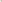 Znak Funduszy Europejskich /znak właściwego programu złożony z symbolu graficznego i nazwy Fundusze Europejskie dlaŁódzkiegoZnak barw Rzeczpospolitej Polskiej złożony z barw RP oraz nazwy „Rzeczpospolita Polska”Znak Unii Europejskiej złożony z flagi UE i napisu„Dofinansowane przez Unię Europejską”Hybryda złożona z herbu Województwa Łódzkiego i nazwy województwa